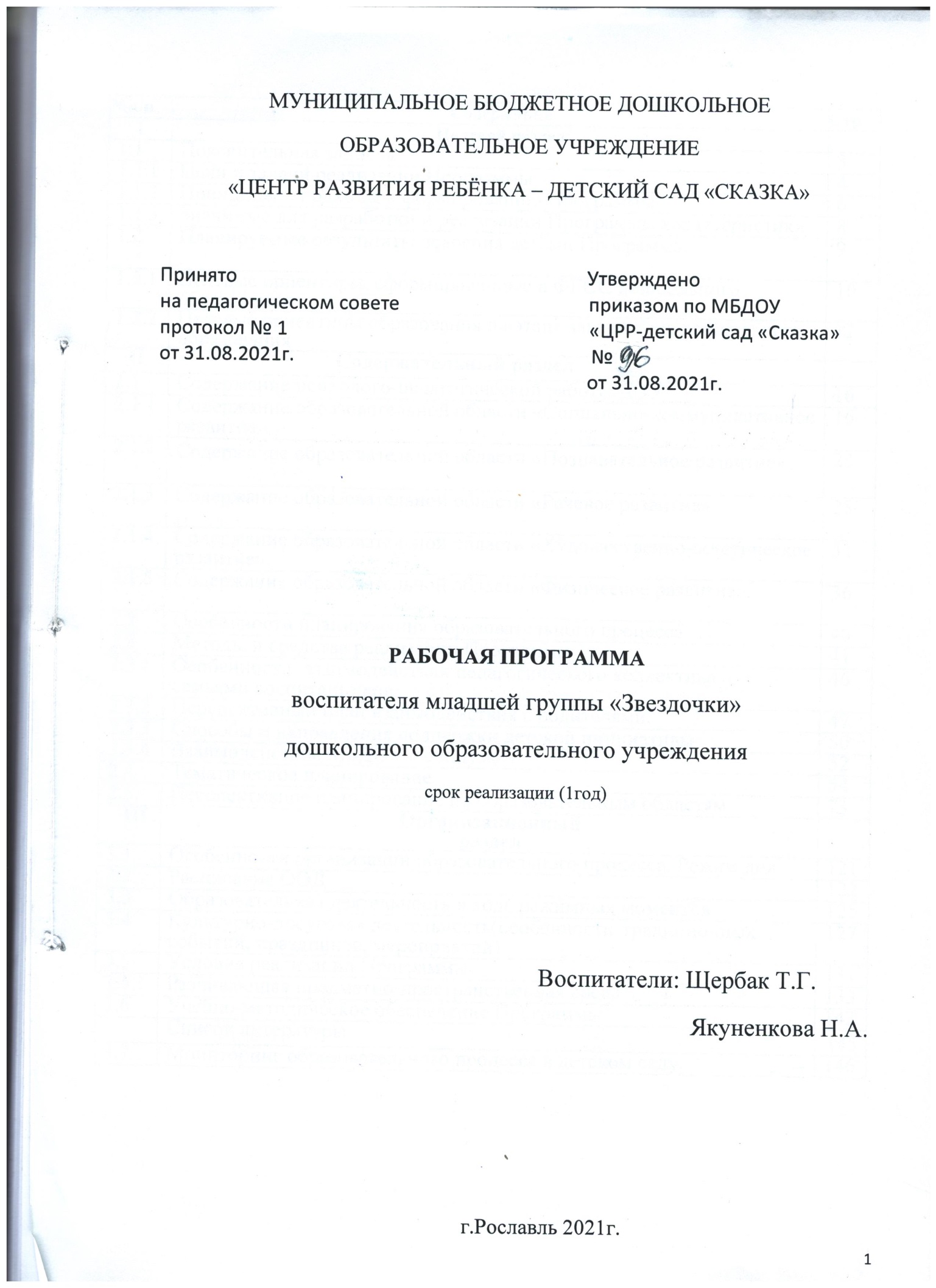                                                         1.ЦЕЛЕВОЙ РАЗДЕЛ1.1 Пояснительная запискаФедеральный закон от 29.12.2012 N 273-ФЗ "Об образовании в Российской Федерации" выделяет основные ориентиры обновления содержания образования в рамках дошкольного учреждения и дает ориентировку на личностное своеобразие каждого ребенка, на развитие способностей, расширение кругозора, преобразование предметной среды, обеспечение самостоятельной и совместной деятельности детей в соответствии с их желаниями и склонностями.Содержание рабочей программы составлено с учетом принципов и подходов к формированию образовательных программ, отраженных в Федеральном государственном образовательном стандарте дошкольного образования:полноценное проживание ребенком всех этапов детства (младенческого, раннего и дошкольного возраста), обогащение (амплификация) детского развития;построение образовательной деятельности на основе индивидуальных особенностей каждого ребенка, при котором сам ребенок становится активным в выборе содержания своего образования, становится субъектом образования (далее - индивидуализация дошкольного образования);содействие и сотрудничество детей и взрослых, признание ребенка полноценным участником (субъектом) образовательных отношений;поддержка инициативы детей в различных видах деятельности;сотрудничество ДОУ с семьей;приобщение детей к социокультурным нормам, традициям семьи, общества и государства;формирование познавательных интересов и познавательных действий ребенка в разных видах детской деятельности;возрастная адекватность дошкольного образования (соответствие условий, требований, методов возрасту и особенностям развития);учет этнокультурной ситуации развития детей.Рабочая программа построена на основе учёта конкретных условий, и особенностей развития детей младшей группы. Создание индивидуальной педагогической модели образования осуществляется в соответствии с требованиями федерального государственного образовательного стандарта дошкольного образования.Основу для разработки данной рабочей программы составила:             Основная образовательная программа дошкольного образования муниципального бюджетного дошкольного образовательного учреждения «Центр развития ребёнка - детский сад «Сказка»1.1.2. Цели и задачи реализации Программы Цели: развитие физических, интеллектуальных, духовно-нравственных, эстетических  и личностных качеств ребёнка, творческих способностей, а также  развитие предпосылок учебной деятельности; создание условий развития дошкольников, открывающих возможности для позитивной социализации ребёнка, его всестороннего личностного развития, развития инициативы и творческих способностей на основе сотрудничества со взрослыми и сверстниками в соответствующих дошкольному возрасту видам деятельности.Задачи:●  охрана и укрепление физического и психического здоровья детей, в том числе их эмоционального благополучия;● обеспечение равных возможностей полноценного развития каждого ребёнка в период дошкольного детства независимо от места проживания, пола, нации, языка, социального статуса, психофизиологических особенностей (в том числе ограниченных возможностей здоровья);● обеспечение преемственности основных образовательных программ дошкольного и начального общего образования;● создание благоприятных условий развития детей в соответствии с их возрастными и индивидуальными особенностями и склонностями развития способностей и творческого потенциала каждого ребёнка как субъекта отношений с самим собой, другими детьми, взрослыми и миром;● объединение обучения и воспитания в целостный образовательный процесс на основе духовно-нравственных и социокультурных ценностей и принятых в обществе правил и норм поведения в интересах человека, семьи, общества;● формирование общей культуры личности воспитанников, развитие их социальных, нравственных, эстетических, интеллектуальных, физических качеств, инициативности, самостоятельности и ответственности ребёнка, формирования предпосылок учебной деятельности;● обеспечение вариативности и разнообразия содержания образовательных программ и организационных форм уровня дошкольного образования, возможности формирования образовательных программ различной направленности с учётом образовательных потребностей и способностей воспитанников;● формирование социокультурной среды, соответствующей возрастным, индивидуальным, психологическим  и физиологическим особенностям детей;● обеспечение психолого-педагогической поддержки семьи и повышения компетентности родителей в вопросах развития и образования, охраны и укрепления здоровья детей;● определение направлений для систематического межведомственного взаимодействия, а также взаимодействия педагогических и общественных объединений (в том числе сетевого).1.1.2.Принципы и подходы к организации образовательного процессаПри разработке и реализации образовательной программы учитывались следующие принципы:поддержки разнообразия детства;сохранения уникальности и самоценности дошкольного детства как важного этапа в общем развитии человека;полноценное проживание ребёнком всех этапов детства (младенческого, раннего и дошкольного возраста), обогащения (амплификации) детского развития;индивидуализацию дошкольного образования (в том числе одарённых детей и детей с ограниченными возможностями здоровья); содействие и сотрудничество детей и взрослых, признание ребенка полноценным участником (субъектом) образовательных отношений;поддержку инициативы детей в различных видах деятельности;партнерство с семьей;приобщение детей к социокультурным нормам, традициям семьи, общества и государства;формирование познавательных интересов и познавательных действий ребенка в различных видах деятельности;возрастную адекватность (соответствия условий, требований, методов возрасту и особенностям развития);учёт этнокультурной ситуации развития детей;обеспечение преемственности дошкольного общего и начального общего образования;соответствует принципу развивающего образования, целью которого является развитие ребенка;сочетает принципы научной обоснованности и практической применимости (содержание Программы соответствует основным положениям возрастной психологии и дошкольной педагогики и, как показывает опыт, может быть успешно реализована в массовой практике дошкольного образования);соответствует критериям полноты, необходимости и достаточности (позволяя решать поставленные цели и задачи при использовании разумного «минимума» материала);обеспечивает единство воспитательных, развивающих и обучающих целей и задач процесса образования детей дошкольного возраста, в ходе реализации которых формируются такие качества, которые являются ключевыми в развитии дошкольников;строится с учетом принципа интеграции образовательных областей в соответствии с возрастными возможностями и особенностями детей, спецификой и возможностями образовательных областей;основывается на комплексно-тематическом принципе построения образовательного процесса;предусматривает решение программных образовательных задач в совместной деятельности взрослого и детей, и самостоятельной деятельности дошкольников не только в рамках непосредственно образовательной деятельности, но и при проведении режимных моментов в соответствии со спецификой дошкольного образования;предполагает построение образовательного процесса на адекватных возрасту формах работы с детьми. Основной формой работы с дошкольниками и ведущим видом их деятельности является игра;допускает варьирование образовательного процесса в зависимости от региональных особенностей;строится с учетом соблюдения преемственности между всеми возрастными дошкольными группами и между детским садом и начальной школой.1.1.3 Значимые Программы  для разработки и реализации характеристики  (от 3 до 4 лет)         В возрасте 3 –4 лет ребёнок постепенно выходит за пределы семейного круга. Его общение становится внеситуативным. Взрослый становится для ребёнка не только членом семьи, но и носителем определённой общественной функции. Желание ребёнка выполнять такую же функцию приводит к противоречию с его реальными  возможностями. Это противоречие разрешается через развитие игры, которая становится ведущим видом деятельности в дошкольном возрасте.Главной особенностью игры является её условность: выполнение одних действий с одними предметами предполагает их отнесённость к другим действиям с другими предметами.  Основным  содержанием  игры  младших  дошкольников  являются действия  с  игрушками  и  предметами-заместителями.  Продолжительность  игры небольшая. Младшие дошкольники ограничиваются  игрой с одной-двумя ролями и простыми, неразвёрнутыми сюжетами. Игры с правилами в этом возрасте только начинают формироваться.Изобразительная  деятельность  ребёнка    зависит  от  его  представлений  о предмете. В этом возрасте они только начинают формироваться. Графические образы  бедны.  У  одних  детей  в  изображениях  отсутствуют  детали,  у  других рисунки могут быть более детализированы. Дети уже могут использовать цвет.Большое  значение  для  развития  мелкой  моторики  имеет  лепка.  Младшие дошкольники способны под руководством взрослого вылепить простые предметы.Известно,  что  аппликация  оказывает  положительное  влияние  на  развитие восприятия. В этом возрасте детям доступны простейшие виды аппликации.Конструктивная  деятельность  в  младшем  дошкольном  возрасте  ограничена возведением несложных построек по образцу и по замыслу.В младшем дошкольном возрасте развивается персептивная деятельность. Дети от использования предэталонов – индивидуальных единиц восприятия –переходя к сенсорным эталонам –культурно-выработанным средствам восприятия. К концу младшего дошкольного возраста дети могут воспринимать  от 5 и более форм предметов и до 7 и более цветов, способны дифференцировать  предметы по величине,  ориентироваться  в  пространстве  группы  детского  сада,  а  при определённой  организации  образовательного  процесса – и  в  помещении  всего дошкольного учреждения.Развиваются память и внимание. По просьбе взрослого дети могут запомнить 3 –4 слова и 5 –6 названий предметов. К концу младшего дошкольного возраста они способны запомнить значительные отрывки из любимых произведений.Продолжает  развиваться  наглядно-действенное  мышление.  При  этом преобразования  ситуаций  в  ряде  случаев  осуществляются  на  основе целенаправленных проб с учётом желаемого результата. Дошкольники способны установить некоторые скрытые связи и отношения между предметами.В  младшем  дошкольном  возрасте  начинает  развиваться  воображение,  которое особенно наглядно проявляется в игре, когда одни объекты выступают в качестве заместителей других.Взаимоотношения детей ярко проявляются в игровой деятельности. Они скорее играют радом, чем активно вступают во взаимодействие. Однако уже в этом возрасте  могут  наблюдаться  устойчивые  избирательные  взаимоотношения. Конфликты  между  детьми  возникают  преимущественно  по  поводу  игрушек. Положение ребёнка в группе сверстников во многом определяется мнением воспитателя.1.2. Планируемые результаты освоения детьми Программы Результатами освоения программы являются целевые ориентиры дошкольного образования, которые представляют собой социально-нормативные возрастные характеристики возможных достижений ребенка. К целевым ориентирам дошкольного образования относятся следующие социально-нормативные возрастные характеристики возможных достижений ребенка:- ребенок интересуется окружающими предметами и активно действует с ними; эмоционально вовлечен в действия с игрушками и другими предметами, стремится проявлять настойчивость в достижении результата своих действий;- использует специфические, культурно фиксированные предметные действия, знает назначение бытовых предметов (ложки, расчески, карандаши и др.) и умеет пользоваться ими. Владеет простейшими навыками самообслуживания; стремится проявлять самостоятельность в бытовом и игровом поведении;- владеет активной речью, включенной в общение; может обращаться с вопросами и просьбами, понимает речь взрослых; знает названия окружающих предметов и игрушек;- стремится к общению со взрослыми и активно подражает им в движениях и действиях; появляются игры, в которых ребенок воспроизводит действия взрослого;- проявляет интерес к стихам и сказкам, рассматриванию картинки, стремится двигаться под музыку; эмоционально откликается на различные произведения культуры и искусства;- у ребенка развита крупная и мелкая моторика, он стремится осваивать различные виды движения (бег, лазанье, перешагивание и пр.)            1.2.1. Целевые ориентиры, сформулированные в ФГОС дошкольного                   образования.Целевые ориентиры дошкольного образования представляют собой социально-нормативные возрастные характеристики возможных достижений ребенка на этапе завершения уровня дошкольного образования.Специфика дошкольного детства (гибкость, пластичность развития ребенка, высокий разброс вариантов его развития, его непосредственность и непроизвольность), а также системные особенности дошкольного образования (необязательность уровня дошкольного образования в Российской Федерации, отсутствие возможности вменения ребенку какой-либо ответственности за результат) делают неправомерными требования от ребенка дошкольного возраста конкретных образовательных достижений и обусловливают необходимость определения результатов освоения образовательной программы в виде целевых ориентиров.Целевые ориентиры не подлежат непосредственной оценке, в том числе в виде педагогической диагностики (мониторинга), и не являются основанием для их формального сравнения с реальными достижениями детей. Они не являются основой объективной оценки соответствия установленным требованиям образовательной деятельности и подготовки детей. Освоение Программы не сопровождается проведением промежуточных аттестаций и итоговой аттестации воспитанников.Освоение примерной основной образовательной программы не сопровождается проведением промежуточной и итоговой аттестаций воспитанников.Оценка индивидуального развития детей может проводиться педагогом в ходе внутреннего мониторинга становления основных (ключевых) характеристик развития личности ребенка, результаты которого могут быть использованы только для оптимизации образовательной работы с группой дошкольников и для решения задач индивидуализации образования через построение образовательной траектории для детей, испытывающих трудности в образовательном процессе или имеющих особые образовательные потребности.Мониторинг осуществляется в форме регулярных наблюдений педагога за детьми в повседневной жизни и в процессе непосредственной образовательной работы с ними.качестве показателей оценки основных (ключевых) характеристик развития личности ребенка выделены внешние (наблюдаемые) проявления этих характеристик у ребенка в поведении, в деятельности, во взаимодействии со сверстниками и взрослыми, которые отражают становление этой характеристики на протяжении всего дошкольного возраста. Для построения развивающего образования система мониторинга становления основных (ключевых) характеристик развития личности ребенка учитывает необходимость организации образовательной работы в зоне его ближайшего развития. Поэтому диапазон оценки выделенных показателей определяется уровнем развития интегральной характеристики - от возможностей, которые еще не доступны ребенку, до способности проявлять характеристики в самостоятельной деятельности и поведении.Общая картина по группе позволит выделить детей, которые нуждаются в особом внимании педагога и в отношении которых необходимо скорректировать, изменить способы взаимодействия.Данные мониторинга должны отражать динамику становления основных (ключевых) характеристик, которые развиваются у детей на протяжении всего образовательного процесса. Прослеживая динамику развития основных (ключевых) характеристик, выявляя, имеет ли она неизменяющийся, прогрессивный или регрессивный характер, можно дать общую психолого-педагогическую оценку успешности воспитательных и образовательных воздействий взрослых на разных ступенях образовательного процесса, а также выделить направления развития, в которых ребенок нуждается в помощи.Выделенные показатели отражают основные моменты развития дошкольников, те характеристики, которые складываются и развиваются в дошкольном детстве и обуславливают успешность перехода ребенка на следующий возрастной этап. Поэтому данные мониторинга – особенности динамики становления основных (ключевых) характеристик развития личности ребенка в дошкольном образовании – окажут помощь и педагогу начального общего образования для построения более эффективного взаимодействия с ребенком в период адаптации к новым условиям развития на следующем уровне образования. 1.2.2 Целевые ориентиры образования на этапе                                   завершения    дошкольного образования:Ребенок овладевает основными культурными средствами, способами деятельности, проявляет инициативу и самостоятельность в разных видах деятельности — игре, общении, познавательно- исследовательской деятельности, конструировании и др.; способен выбирать себе род занятий, участников по совместной деятельности;Ребенок обладает установкой положительного отношения к миру, к разным видам труда, другим людям и самому себе, обладает чувством собственного достоинства; активно взаимодействует со сверстниками и взрослыми, участвует в совместных играх;Способен договариваться, учитывать интересы и чувства других, сопереживать неудачам и радоваться успехам других, адекватно проявляет свои чувства, в том числе чувство веры в себя, старается разрешать конфликты. Умеет выражать и отстаивать свою позицию по разным вопросам;Способен сотрудничать и выполнять как лидерские, так и исполнительские функции в совместной деятельности;Понимает, что все люди равны вне зависимости от их социального происхождения, этнической принадлежности, религиозных и других верований, их физических и психических особенностей;Проявляет эмпатию по отношению к другим людям, готовность прийти на помощь тем, кто в этом нуждается;Проявляет умение слышать других и стремление быть понятым другими;Ребенок обладает развитым воображением, которое реализуется в разных видах деятельности, и прежде всего в игре; владеет разными формами и видами игры, различает условную и реальную ситуации; умеет  подчиняться разным правилам и социальным нормам. Умеет распознавать различные ситуации и адекватно их оценивать;Ребенок достаточно хорошо владеет устной речью, может выражать свои мысли и желания, использовать речь для выражения своих мыслей, чувств и желаний, построения речевого высказывания в ситуации общения, выделять звуки в словах, у ребенка складываются предпосылки грамотности;У ребенка развита крупная и мелкая моторика; он подвижен, вынослив, владеет основными движениями, может контролировать свои движения и управлять ими;Ребенок способен к волевым усилиям, может следовать социальным нормам поведения и правилам в разных видах деятельности, во взаимоотношениях с взрослыми и сверстниками, может соблюдать правила безопасного поведения и навыки личной гигиены; Проявляет ответственность за начатое дело;Ребенок проявляет любознательность, задает вопросы взрослым и сверстникам, интересуется причинно-следственными связями, пытается самостоятельно придумывать объяснения явлениям природы и поступкам людей; склонен наблюдать, экспериментировать. Обладает начальными знаниями о себе, о природном и социальном мире, в котором он живет; знаком с произведениями детской литературы, обладает элементарными представлениями из области живой природы, естествознания, математики, истории и т. п.; способен к принятию собственных решений, опираясь на свои знания и умения в различных видах деятельности.Открыт новому, то есть проявляет стремления к получению знаний, положительной мотивации к дальнейшему обучению в школе, институте;Проявляет уважение к жизни (в различных ее формах) и заботу об окружающей среде.Эмоционально отзывается на красоту окружающего мира, произведения народного и профессионального искусства (музыку, танцы, театральную деятельность, изобразительную деятельность и т. д.).Проявляет патриотические чувства, ощущает гордость за свою страну, ее достижения, имеет представление о ее географическом разнообразии, многонациональности, важнейших исторических событиях;Имеет первичные представления о себе, семье, традиционных семейных ценностях, включая традиционные гендерные ориентации, проявляет уважение к своему и противоположному полу.Соблюдает элементарные общепринятые нормы, имеет первичные ценностные представления о том, «что такое хорошо и что такое плохо», стремится поступать хорошо; проявляет уважение к старшим и заботу о младших.Имеет начальные представления о здоровом образе жизни. Воспринимает здоровый образ жизни как ценность.                                        II. СОДЕРЖАТЕЛЬНЫЙ РАЗДЕЛ2.1 Содержание психолого-педагогической работы в ДОУСодержание психолого-педагогической работы с детьми 3-4 лет дается по образовательным областям: «Социально-коммуникативное развитие», «Познавательное развитие», «Речевое развитие», «Художественно-эстетическое развитие», «Физическое развитие». Содержание работы ориентировано на разностороннее развитие дошкольников с учетом их возрастных и индивидуальных особенностей. Задачи психолого-педагогической работы по формированию физических, интеллектуальных и личностных качеств детей решаются интегрированно в ходе освоения всех образовательных областей наряду с задачами, отражающими специфику каждой образовательной области, с обязательным психологическим сопровождением.При этом решение программных образовательных задач предусматривается не только в рамках непосредственно образовательной деятельности, но и в ходе режимных моментов — как в совместной деятельности взрослого и детей, так и в самостоятельной деятельности дошкольников.2.1.1 Содержание образовательной области «Социально-коммуникативное развитие»  направлено на:усвоение норм и ценностей, принятых в обществе, включая моральные и нравственные ценности;развитие общения и взаимодействия ребенка со взрослыми и сверстниками;становление самостоятельности, целенаправленности и саморегуляции собственных действий; развитие социального и эмоционального интеллекта, эмоциональной отзывчивости, сопереживания, формирование готовности к совместной деятельности со сверстниками, формирование уважительного отношения и чувства принадлежности к своей семье и к сообществу детей и взрослых в Организации;формирование позитивных установок к различным видам труда и творчества;формирование основ безопасного поведения в быту, социуме, природе                      Содержание психолого-педагогической работы:3-4 года:Развитие общения и взаимодействия ребенка со взрослыми и сверстниками. Становление самостоятельности, целенаправленности и саморегуляции собственных действий; развитие социального и эмоционального интеллекта, эмоциональной отзывчивости, сопереживания, формирование готовности к совместной деятельности со сверстниками:Поощрять участие детей в совместных играх. Развивать интерес к различным видам игр.Помогать детям объединяться для игры в группы по 2-3 человека на основе личных симпатий. Развивать умение соблюдать в ходе игры элементарные правила.В процессе игр с игрушками, природными и строительными материалами развивать у детей интерес к окружающему миру.Сюжетно-ролевые игры.Способствовать возникновению игр на темы из окружающей жизни, по мотивам литературных произведений (потешек, песенок, сказок, стихов); обогащению игрового опыта посредством объединения отдельных действий в единую сюжетную линию.Развивать умение выбирать роль, выполнять в игре с игрушками несколько взаимосвязанных действий (готовить обед, накрывать на стол, кормить). Формировать умение взаимодействовать в сюжетах с двумя действующими лицами (шофер—пассажир, мама— дочка, врач — больной); в индивидуальных играх с игрушками-заместителями исполнять роль за себя и за игрушку.Показывать детям способы ролевого поведения, используя обучающие игры.Поощрять попытки детей самостоятельно подбирать атрибуты для той или иной роли; дополнять игровую обстановку недостающими предметами, игрушками.Усложнять, обогащать предметно-игровую среду за счет использования предметов полифункционального назначения и увеличения количества игрушек. Учить детей использовать в играх строительный материал (кубы, бруски, пластины), простейшие деревянные и пластмассовые конструкторы, природный материал (песок, снег, вода); разнообразно действовать с ними (строить горку для кукол, мост, дорогу; лепить из снега заборчик, ломик; пускать по воде игрушки).Развивать умение взаимодействовать и ладить друг с другом в непродолжительной совместной игре.Подвижные игрыРазвивать активность детей в двигательной деятельности. Организовывать игры со всеми детьми. Поощрять игры с каталками, автомобилями, тележками; игры, в которых развиваются навыки лазанья, ползания; игры с мячами, шарами, развивающие ловкость движений.Постепенно вводить игры с более сложными правилами и сменой видов движений.Театрализованные игрыПробуждать интерес детей к театрализованной игре, создавать условия для ее проведения. Формировать умение следить за развитием действия в играх-драматизациях и кукольных спектаклях, созданных силами взрослых и старших детей.Развивать умение имитировать характерные действия персонажей (птички летают, козленок скачет), передавать эмоциональное состояние человека (мимикой, позой, жестом  движением).Знакомить детей с приемами вождения настольных кукол. Учить сопровождать движения простой песенкой.Вызывать желание действовать с элементами костюмов (шапочки, воротнички и т. д.) и атрибутами как внешними символами роли.Развивать стремление импровизировать на несложные сюжеты песен, сказок. Вызывать желание выступать перед куклами и сверстниками, обустраивая место для выступления.Дидактические игрыЗакреплять умение подбирать предметы по цвету и величине (большие, средние и маленькие шарики 2-3 цветов), собирать пирамидку из уменьшающихся по размеру колец, чередуя в определенной последовательности 2-3 цвета. Учить собирать картинку из 4-6 частей («Наша посуда», «Игрушки» и др.).В совместных дидактических играх развивать умение выполнять постепенно усложняющиеся правила.Формирование позитивных установок к различным видам труда и творчества;Продолжать воспитывать желание участвовать в трудовой деятельности.Самообслуживание.Развивать умение детей самостоятельно одеваться и раздеваться в определенной последовательности (надевать и снимать одежду, расстегивать и застегивать пуговицы, складывать, вешать предметы одежды и т.п.).Воспитывать опрятность, умение замечать непорядок в одежде и устранять его при небольшой помощи взрослых.           Хозяйственно-бытовой труд.Побуждать детей к самостоятельному выполнению элементарных поручений: готовить материалы к занятиям -доски для лепки и пр.), после игры убирать наместо игрушки, строительный материал.Приучать соблюдать порядок и чистоту в помещении детского сада.Во второй половине года начинать формировать у детей умения, необходимые при дежурстве по столовой: помогать накрывать стол к обеду (раскладывать ложки, расставлять хлебницы (без хлеба), тарелки, чашки и т. п.).Труд в природе. Воспитывать желание участвовать в уходе за растениями и животными в уголке природы.Формировать умение обращать внимание на изменения, произошедшие со знакомыми растениями (зацвела сирень, появились плоды на яблоне и т.д.).Приучать с помощью взрослого кормить рыб, птиц, поливать комнатные растения. Формировать положительное отношение к труду взрослых.Воспитывать желание принимать участие в посильном труде, умение преодолевать небольшие трудности.Продолжать воспитывать уважение к людям знакомых профессий.Побуждать оказывать помощь взрослым, воспитывать бережное отношение к результатам их труда.Формировать бережное отношение к собственным поделкам и поделкам сверстников. Побуждать рассказывать о них.Воспитывать интерес к жизни и труду взрослых.Продолжать знакомить с трудом близких взрослых.Рассказывать детям о понятных им профессиях (воспитатель, помощник воспитателя, музыкальный руководитель, врач, продавец, повар, шофер, строитель), расширять и обогащать представления о трудовых действиях, результатах труда.Усвоение норм и ценностей, принятых в обществе, включая моральные и нравственные ценности;Закреплять навыки организованного поведения в детском саду, дома, на улице.Продолжать формировать элементарные представления о том, что хорошо и что плохо.Создавать условия для формирования доброжелательности, доброты, дружелюбия.Обеспечивать условия для нравственного воспитания детей. Поощрять попытки пожалеть сверстника, обнять его, помочь. Создавать игровые ситуации, способствующие формированию внимательного, заботливого отношения к окружающим.Развивать умение детей общаться спокойно, без крика. Формировать доброжелательное отношение друг к другу, умение делиться с товарищем, опыт правильной оценки хороших и плохих поступков.Приучать детей к вежливости (учить здороваться, прощаться, благодарить за помощь).Приучать жить дружно, вместе пользоваться игрушками, книгами, помогать друг другуФормировать уважительное отношение к окружающим.Формирование уважительного отношения и чувства принадлежности к своей семье и ксообществу детей и взрослых в Организации;Образ Я.Продолжать формировать элементарные представления о росте и развитии ребенка, изменении его социального статуса в связи с началом посещения детского сада.Постепенно формировать образ Я. Сообщать детям разнообразные, касающиеся непосредственно их сведения (ты мальчик, у тебя серые глаза, ты любишь играть и т.п.), в том числе сведения о прошлом (не умел ходить, говорить; ел из бутылочки) и о происшедших с ними изменениях (сейчас умеешь правильно вести себя за столом, рисовать, танцевать; знаешь «вежливые» слова). Формировать начальные представления о человеке, формировать первичные гендерные представления (мальчики сильные, умелые; девочки нежные, женственные).Семья.Беседовать с ребенком о членах его семьи, закреплять умение называть их имена.Детский сад.Через вовлечение детей в жизнь группы продолжать нормировать чувство общности, значимости каждого ребенка для детского сада. Стимулировать детей (желательно привлекать и родителей) посильному участию в оформлении группы, созданию ее символики и традиций. Знакомить с традициями детского сада. Знакомить с правами (на игру, доброжелательное отношение, новые знания и др.) и обязанностями (самостоятельно кушать, одеваться, убирать игрушки и др.) детей в группе.Напоминать имена и отчества работников детского сада (музыкальный руководитель, медицинская сестра, заведующая, старший воспитатель и др.). Учить здороваться с педагогами и детьми, прощаться с ними.Формирование основ безопасного поведения в быту, социуме, природеПродолжать знакомить детей с элементарными правилами поведения в детском саду: играть с детьми, не мешая им и не причиняя боль; уходить из детского сада только с родителями; не разговаривать с незнакомыми людьми и не брать у них угощения и различные предметы, сообщать воспитателю о появлении незнакомого человека и т. д.Продолжать объяснять детям, что нельзя брать в рот различные предметы, засовывать их в уши и нос.Учить умение соблюдать правила безопасного передвижения в помещении и осторожно спускаться и подниматься по лестнице; держаться за перила. Формировать представления о том, что следует одеваться по погоде (в солнечную погоду носить панаму, в дождь— надевать резиновые сапоги и т.д.).О правилах безопасности дорожного движения.Расширять представления детей о правилах дорожного движения: рассказать, что автомобили ездят по дороге (проезжей части), а пешеходы ходят по тротуару; светофор регулирует движение транспорта и пешеходов. Рассказать, что светофор имеет три световых сигнала (красный, желтый, зеленый). Напоминать, что переходить дорогу можно только со взрослыми на зеленый сигнал светофора или по пешеходному переходу «Зебра», обозначенному белыми полосками.Формировать умение различать проезжую часть дороги, тротуар, обочину. Напоминатьдетям о том, что необходимо останавливаться, подходя к проезжей части дороги; переходя дорогу, нужно крепко держать взрослых за руку.Знакомить детей со специальными видами транспорта: «Скорая помощь» едет по вызову к больным людям), пожарная машина (едет тушить пожар).Продолжать формировать элементарные представления о способах взаимодействия с растениями и животными: рассматривать растения не наносить им вред; наблюдать за животными, не беспокоя их и не причиняя им вреда; кормить животных только с разрешения взрослых.Объяснять детям, что нельзя без разрешения взрослых рвать растения и есть их — они могут оказаться ядовитыми.Формировать умение понимать простейшие взаимосвязи в природе (если растение не полить, оно может засохнуть и т. п.). Учить закрывать кран с водой.Знакомить с правилами поведения в природе (не рвать без надобности растения, не ломать ветки деревьев, не трогать животных и др.).Содержание образовательной области «Социально-коммуникативное        развитие»,   формируемая участниками образовательных отношений.       Программа  « Цветик – семицветик» под редакцией Н.Ю. Куражевой.Цель программы: создание условий для естественного психологического развития ребенка. Задачи: Развитие эмоциональной сферы. Введение ребенка в мир ребенка в мир человеческих эмоций. Развитие коммуникативных умений, необходимых для успешного развития процесса общения. Развитие волевой сферы — произвольности и психических процессов, саморегуляции, необходимых для успешного обучения в школе. Развитие личностной сферы — формирование адекватной самооценки, повышение уверенности в себе. Развитие интеллектуальной сферы — развитие мыслительных умений, нагляднодейственного, наглядно-образного, словесно-логического, творческого и критического мышления. Формирование позитивной мотивации к обучению. Развитие познавательных и психических процессов — восприятия, памяти, внимания, воображения. Концептуальная основа.  Содержание программы строится на идеях развивающего обучения Д.Б. Эльконина — В.В. Давыдова, с учетом возрастных особенностей и зон ближайшего развития (Л.С. Выготский, Д.Б. Эльконин). Рефлексивно-деятельностный подход позволяет решать задачи развития психических функций через использование различных видов деятельности, свойственных данному возрасту. В своей работе мы придерживались идеи некритичного гуманного отношения к внутреннему миру каждого ребенка (К. Роджерс). Принцип личностно-ориентированного подхода (Г.А. Цукерман, Ш.А. Амонашвили) предлагает выбор и построение материала исходя из индивидуальности каждого ребенка, ориентируясь на его потребности и потенциальные возможности. Повышение эффективности основано на идеях поэтапного формирования действий (П.Я. Гальперин, Н.Ф. Талызина). 2.1.2. Содержание образовательной области «Познавательное развитие» предполагаетразвитие интересов детей, любознательности и познавательной мотивации;формирование познавательных действий, становление сознания;развитие воображения и творческой активности;формирование первичных представлений о себе, других людях, объектах окружающего мира, о свойствах и отношениях объектов окружающего мира (форме, цвете, размере, материале, звучании, ритме, темпе, количестве, числе, части и целом, пространстве и времени, движении и покое, причинах и следствиях и др.), о малой родине и Отечестве, представлений о социокультурных ценностях нашего народа, об отечественных традициях и праздниках, о планете Земля какобщем доме людей, об особенностях ее природы, многообразии стран и народов мира.3-4 года:Формирование познавательных действий, становление сознания;Продолжать развивать восприятие, создавать условия для ознакомления детей с цветом, формой, величиной, осязаемыми свойствами предметов (теплый, холодный, твердый, мягкий, пушистый и т.п.); развивать умение воспринимать звучание различных музыкальных инструментов, родной речи.Закреплять умение выделять цвет, форму, величину как особые свойства предметов; группировать однородные предметы по нескольким сенсорным признакам: величине, форме, цветуСовершенствовать навыки установления тождества и различия предметов по их свойствам: величине, форме, цвету. Подсказывать детям название формы (круглая, треугольная, прямоугольная и квадратная).Обогащать чувственный опыт детей и умение фиксировать его в речи.Совершенствовать восприятие детей, активно включая все органы чувств. Развивать образные представления.Продолжать показывать разные способы обследования предметов, активно включать движения рук по предмету и его частям.                Развитие воображения и творческой активности;Поощрять исследовательский интерес, проведение простейших наблюдений. Учить способам обследования предметов, включая простейшие опыты (тонет — не тонет, рвется— не рвется).Подводить детей к простейшему анализу созданных построек. Совершенствовать конструктивные умения. Закреплять умение различать, называть и использовать основные строительные детали (кубики, кирпичики, пластины, цилиндры, трехгранные призмы), сооружать новые постройки, используя полученные ранее умения (накладывание, приставление, прикладывание), использовать в постройках детали разного цвета. Вызывать чувство радости при удавшейся постройке.Учить располагать кирпичики, пластины вертикально (в ряд, по кругу, по периметру четырехугольника), ставить их плотно друг к другу, на определенном расстоянии (заборчик, ворота).Побуждать детей к созданию вариантов конструкций, добавляя другие детали (на столбики ворот ставить трехгранные призмы, рядом со столбами — кубики и др.).Изменять постройки двумя способами: заменяя одни детали другими или надстраивая их в высоту, длину (низкая и высокая башенка, короткий и длинный поезд).Развивать желание сооружать постройки по собственному замыслу.Продолжать учить детей обыгрывать постройки, объединять их по сюжету: дорожка и дома — улица; стол, стул, диван — мебель для кукол. Приучать после игры аккуратно складывать детали в коробки.Продуктивная деятельность.Развивать продуктивную деятельность, организовывать презентацию ее результатов. Формировать представление о связи результата деятельности и собственной целенаправленной активности, то есть об авторстве продукта.Формирование первичных представлений об объектах окружающего мира, о свойствах и отношениях объектов окружающего мира (форме, цвете, размере, материале, звучании, ритме, темпе, количестве, числе, части и целом, пространстве и времени, движении и покое, причинах и следствиях и др.)Количество.Развивать умение видеть общий признак предметов группы (все мячи — круглые, эти — все красные, эти — все большие и т. д.).Формировать умение составлять группы из однородных предметов и выделять из них отдельные предметы; различать понятия много, один, по одному, ни одного; находить один и несколько одинаковых предметов в окружающей обстановке; понимать вопрос «Сколько?»; при ответе пользоваться словами много, один, ни одного.Формировать умение сравнивать две равные (неравные) группы предметов на основе взаимного сопоставления элементов (предметов).Познакомить с приемами последовательного наложения и приложения предметов одной группы к предметам другой.Развивать умение понимать вопросы «Поровну ли?», «Чего больше (меньше)?»; отвечать на вопросы, пользуясь предложениями типа: «Я на каждый кружок положил грибок. Кружков больше, а грибов меньше» или «Кружков столько же, сколько грибов»Величина.Сравнивать предметы контрастных и одинаковых размеров; при сравнении предметов соизмерять один предмет с другим по заданному признаку величины (длине, ширине, высоте, величине в целом), пользуясь приемами наложения и приложения; обозначать результат сравнения слоями: длинный — короткий, одинаковые (равные) по длине, широкий — узкий, одинаковые (равные) по ширине, высокий - низкий, одинаковые (равные) по высоте, большой — маленький, одинаковые (равные) по величине.Форма.Познакомить с геометрическими фигурами: круг, квадрат, треугольник.Обследовать форму этих фигур, используя зрение и осязание.          Ориентировка в   пространстве.Развивать умение ориентироваться в расположении частей своего тела и в соответствии с ними различать пространственные направления от себя: вверху — внизу, впереди — сзади (позади), справа — слева; различать правую и левую руки.Ориентировка во времени. Формировать умение ориентироваться в контрастных частях суток: день — ночь, утро ~ вечер.Формирование первичных представлений о себе, других людях о малой родине и Отечестве, представлений о социокультурных ценностях нашего народа, об отечественных традициях  Праздниках, о планете Земля как общем доме людей, об особенностях ее природы, многообразии стран и народов мира.Предметное и социальное окружениеФормировать умение сосредоточивать внимание на предметах и явлениях предметно-пространственной развивающей среды; устанавливать простейшие связи между предметами и явлениями, делать простейшие обобщения.Продолжать знакомить детей с предметами ближайшего окружения, их назначением.Развивать умение определять цвет, величину, форму, вес (легкий, тяжелый) предметов; расположение их по отношению к себе (далеко, близко, высоко).Знакомить с материалами (дерево, бумага, ткань, глина), их свойствами (прочность, твердость, мягкость).Формировать умение группировать (чайная, столовая, кухонная посуда) и классифицировать (посуда — одежда) хорошо знакомые предметы.Знакомить с театром через мини-спектакли и представления, а также через игры-драматизации по произведениям детской литературы.Знакомить с ближайшим окружением (основными объектами городской/поселковой инфраструктуры): дом, улица, магазин, поликлиника, парикмахерская.Знакомить с доступными пониманию ребенка профессиями (врач, милиционер, продавец, воспитатель).                 Ознакомление с природойРасширять представления детей о растениях и животных. Продолжать знакомить с домашними животными и их детенышами, особенностями их поведения и питания.Знакомить детей с обитателями уголка природы: аквариумными рыбками и декоративными птицами (волнистыми попугайчиками, канарейками).Расширять представления о диких животных (медведь, лиса, белка, еж и др.). Познакомить с лягушкой.Учить наблюдать за птицами, прилетающими (ворона, голубь, синица, воробей, снегирь), подкармливать их зимой.Расширять представления детей о насекомых (бабочка, майский жук, божья коровка, стрекоза).Развивать умение отличать и называть по внешнему виду, овощи (огурец, помидор, морковь, репа), фрукты (яблоко, груша), ягоды (малина, смородина).Знакомить с некоторыми растениями данной местности: с деревьями, цветущими травянистыми растениями (одуванчик, мать-и-мачеха).Знакомить с комнатными растениями (фикус, герань). Дать представления о том, что для роста растений нужны земля, вода и воздух.Знакомить с характерными особенностями следующих друг за другом времен года и теми изменениями, которые происходят в связи с этим в жизни и деятельности взрослых и детей.Дать представления о свойствах воды (льется, переливается, нагревается, охлаждается), песка (сухой — рассыпается, влажный — лепится), снега (холодный, белый, от тепла — тает).Формировать представления о простейших взаимосвязях, в живой и неживой природе.Знакомить с правилами поведения в природе.           Родная странаДать первые представления о родной стране (название родного города, поселка). Знакомить с родной культурой, с изделиями (игрушками) народных мастеров.Побуждать детей рассказывать о том, где они гуляли в выходные дни (в парке, сквере, детском городке).         2.1.3. Содержание образовательной области «Речевое развитие»                 включает:владение речью как средством общения и культуры;обогащение активного словаря;развитие связной, грамматически правильной диалогической и монологической речи;развитие речевого творчества;развитие звуковой и интонационной культуры речи, фонематического слуха;знакомство с книжной культурой, детской литературой, понимание на слух текстов различных жанров детской литературы;формирование звуковой аналитико-синтетической активности как предпосылки обучения грамоте.Содержание психолого-педагогической работы:      Владение речью как средством общения и культуры;Продолжать помогать детям общаться со знакомыми взрослыми и сверстниками посредством поручений (спроси, выясни, предложи помощь, поблагодари и т. п.),Подсказывать детям образцы обращения ко взрослым, зашедшим в группу («Скажите: „Проходите, пожалуйста"», «Предложите: „Хотите посмотреть...", «Спросите: „Понравились ли наши рисунки?" »).В быту, в самостоятельных играх помогать детям посредством речи взаимодействовать и налаживать контакты друг с другом («Посоветуй Мите перевозить кубики на большой машине», «Предложи Саше сделать ворота пошире», «Скажи: „Стыдно драться! Ты уже большой"»).Помогать детям доброжелательно общаться друг с другом.Продолжать приучать детей слушать рассказы воспитателя о забавных случаях из жизни.Формировать потребность делиться своими впечатлениями с воспитателями и родителями.Поощрять желание задавать вопросы воспитателю и сверстникам.       По развитию всех компонентов устной речи, практическому овладению нормами речи         Формирование словаряНа основе обогащения представлений о ближайшем окружении продолжать расширять и активизировать словарный запас детей. Уточнять названия и назначение предметов одежды, обуви, головных уборов, посуды, мебели, видов транспорта.Развивать умение различать и называть существенные детали и части предметов (у платья — рукава, воротник, карманы, пуговицы), качества (цвет и его оттенки, форма, размер), особенности поверхности (гладкая, пушистая, шероховатая), некоторые материалы и их свойства (бумага легко рвется и размокает, стеклянные предметы бьются, резиновые игрушки после сжимания восстанавливают первоначальную форму), местоположение (за окном, высоко, далеко, под шкафом).Обращать внимание детей на некоторые сходные по назначению предметы (тарелка — блюдце, стул — табурет, шуба — пальто — дубленка).Развивать умение понимать обобщающие слова (одежда, посуда, мебель, овощи, фрукты, птицы и т. п.); называть части суток (утро, день, вечер, ночь); называть домашних животных и их детенышей, овощи и фрукты.        Звуковая культура речиСовершенствовать умение детей внятно произносить в словах гласные (а, у, и, о, э) и некоторые согласные звуки (п— 6 — т — д — к — г; ф — в; т— с — з — ц).Развивать моторику речедвигательного аппарата, слуховое восприятие, речевой слух и речевое дыхание, уточнять и закреплять артикуляцию звуков. Вырабатывать правильный темп речи, интонационную выразительность. Формировать умение отчетливо произносить слова и короткие фразы, говорить спокойно, с естественными интонациями.                Грамматический строй речиСовершенствовать умение детей согласовывать прилагательные с существительными в роде, числе, падеже; употреблять существительные с предлогами (в, на, под, за, около). Помогать употреблять в речи имена существительные в форме единственного и множественного числа, обозначающие животных и их детенышей (утка — утенок — утята); форму множественного числа существительных в родительном падеже (ленточек, матрешек, книг, груш, слив). Относиться к словотворчеству детей как к этапу активного овладения грамматикой, подсказывать им правильную форму слова.Помогать детям получать из нераспространенных простых предложений (состоят только из подлежащего и сказуемого) распространенные путем введения в них определений, дополнений, обстоятельств; составлять предложения с однородными членами («Мы пойдем в зоопарк и увидим слона, зебру и тиграм).             Связная речьРазвивать диалогическую форму речи.Вовлекать детей в разговор во время рассматривания предметов, картин, иллюстраций наблюдений за живыми объектами; после просмотра спектаклей, мультфильмов.Формировать умение вести диалог с педагогом: слушать и понимать заданный вопрос, понятно отвечать на него, говорить в нормальном темпе, v перебивая говорящего взрослого.Напоминать детям о необходимости говорить «спасибо», «здравствуйте», «до свидания», «спокойной ночи» (в семье, группе).Развивать инициативную речь детей во взаимодействиях со взрослыми и другими детьми.В целях развития инициативной речи, обогащения и уточнения представлений о предметах ближайшего окружения предоставлять детям для самостоятельного рассматривания картинки, книги, наборы предметов.Знакомство с книжной культурой, детской литературой, понимание на слух текстов различных жанров детской литературы;Читать знакомые, любимые детьми художественные произведения.Воспитывать умение слушать новые сказки, рассказы, стихи, следить за развитием действия, сопереживать героям произведения. Объяснять детям поступки персонажей и последствия этих поступков.Развивать умение с помощью воспитателя инсценировать и драматизировать небольшие отрывки из народных сказок.Повторять наиболее интересные, выразительные отрывки из прочитанного произведения, предоставляя детям возможность договаривать слова и несложные для воспроизведения фразы.Учить детей читать наизусть потешки и небольшие стихотворения.Продолжать формировать интерес к книгам. Регулярно рассматривать с детьми иллюстрации.   2.1.4 Содержание образовательной области «Художественно-эстетическое развитие» предполагает:развитие предпосылок ценностно-смыслового восприятия и понимания произведений искусства (словесного, музыкального, изобразительного), мира природы;становление эстетического отношения к окружающему миру;формирование элементарных представлений о видах искусства;восприятие музыки, художественной литературы, фольклора;стимулирование сопереживания персонажам художественных произведений;реализацию  самостоятельной  творческой  деятельности  детей  (изобразительной, конструктивно-модельной, музыкальной и др.).Содержание психолого-педагогической работы:        3-4 года:                     По развитию продуктивной деятельности           РисованиеПредлагать детям передавать в рисунках красоту окружающих предметов и природы (голубое небо с белыми облаками; кружащиеся на ветру и падающие на землю разноцветные листья; снежинки и т. п.).Совершенствовать умение правильно держать карандаш, фломастер, кисть, не напрягая мышц и не сжимая сильно пальцы. Добиваться свободного движения руки с карандашом и кистью во время рисования. Формировать умение набирать краску на кисть: аккуратно обмакивать ее всем ворсом в баночку с краской, снимать лишнюю краску о край баночки легким прикосновением ворса, хорошо промывать кисть, прежде чем набрать краску другого цвета. Приучать осушать промытую кисть о мягкую тряпочку или бумажную салфетку.Закреплять названия цветов (красный, синий, зеленый, желтый, белый, черный), познакомить с оттенками (розовый, голубой, серый). Обращать внимание на подбор цвета, соответствующего изображаемому предмету.Приобщать детей к декоративной деятельности: учить украшать дымковскими узорами силуэты игрушек, вырезанных воспитателем (птичка, козлик, конь и др.), и разных предметов (блюдечко, рукавички).Развивать умение ритмично наносить линии, штрихи, пятна, мазки (опадают с деревьев листочки, идет дождь, «снег, снег кружится, белая вся улица», «дождик, дождик, кап, кап, кап...»).Предлагать детям изображать простые предметы, рисовать прямые лишний (короткие, длинные) в разных направлениях, перекрещивать их (полоски, ленточки, дорожки, заборчик, клетчатый платочек и др.). Подводить детей к изображению предметов разной формы (округлая, прямоугольная) и предметов, состоящих из комбинаций разных форм и линий (неваляшка, снеговик, цыпленок, тележка, вагончик и др.).Формировать умение создавать несложные сюжетные композиции, повторяя изображение одного предмета (елочки на нашем участке, неваляшки гуляют) или изображая разнообразные предметы, насекомых и т.п. в траве ползают жучки и червячки; колобок катится по дорожке и др.). Развивать умение располагать изображения по всему листу.        ЛепкаФормировать интерес к лепке. Закреплять представления о свойствах глины, пластилина, пластической массы и способах лепки. Развивать умение раскатывать комочки прямыми и круговыми движениями, соединять концы получившейся палочки, сплющивать шар, сминая его ладонями обеих рук. Побуждать детей украшать вылепленные предметы, используя палочку с заточенным концом.Формировать умение создавать предметы, состоящие из 2-3 частей, соединяя их путем прижимания друг к другу.Закреплять умение аккуратно пользоваться глиной, класть комочки: вылепленные предметы на дощечку.Предлагать детям лепить несложные предметы, состоящие из нескольких частей (неваляшка, цыпленок, пирамидка и др.). Предлагать объединить вылепленные фигурки в коллективную композицию (неваляшки водят хоровод, яблоки лежат на тарелке и др.):Вызывать радость от восприятия результата своей и общей работы.           АппликацияПриобщать детей к искусству аппликации, формировать интерес к этому виду деятельности. Учить предварительно выкладывать (в определенной последовательности) на листе бумаги готовые детали разной формы, величины, цвета, составляя изображение (задуманное ребенком или заданное воспитателем), и наклеивать их.Формировать умение аккуратно пользоваться клеем: намазывать его кисточкой тонким слоем на обратную сторону наклеиваемой фигуры (на специально приготовленной клеенке); прикладывать стороной, намазанной клеем, к листу бумаги и плотно прижимать салфеткой.Формировать навыки аккуратной работы. Вызывать у детей радость от полученного изображения.Развивать умение создавать в аппликации на бумаге разной формы (квадрат, розета и др.) предметные и декоративные композиции из геометрических форм и природных материалов, повторяя и чередуя их по форме и цвету. Закреплять знание формы предметов иих цвета. Развивать чувство ритма.Реализацию самостоятельной творческой деятельности детей     (изобразительной, конструктивно-модельной, музыкальной и др.).Развивать эстетическое восприятие; обращать внимание детей на красоту окружающих предметов (игрушки), объектов природы (растения, животные), вызывать чувство радости от их созерцания.Формировать интерес к занятиям изобразительной деятельностью. Развивать умение    в рисовании, лепке, аппликации, изображать простые предметы и явления, передавая их образную выразительность.Включать в процесс обследования предмета движения обеих рук по предмету, охватывание его руками.Вызывать положительный эмоциональный отклик на красоту природы, произведения искусства (книжные иллюстрации, изделия народных промыслов, предметы быта, одежда).Развивать умение создавать как индивидуальные, так и коллективные композиции в рисунках, лепке, аппликации.      Развитие предпосылок ценностно-смыслового восприятия и понимания    произведений искусства (словесного, музыкального, изобразительного), мира природы;Подводить детей к восприятию произведений искусства. Знакомить с элементарными средствами выразительности в разных видах искусства (цвет, звук, форма, движение, жесты), подводить к различению разных видов искусства через художественный образ. Готовить к посещению кукольного театра, выставке детских работ и т. д.Развивать интерес к произведениям народного и профессионального искусства, к литературе (стихи, песенки, потешки, проза), слушанию и исполнению музыкальных произведений, выделению красоты сезонных изменений в природе, предметах окружающей действительности (цвет, форма, величина: дом, ковер, посуда и т. п.).         Становление эстетического отношения к окружающему мируВызывать у детей радость от оформления группы: светлые стены, на окнах красивые занавески, удобная мебель, новые игрушки, в книжном уголке аккуратно расставлены книги с яркими картинками. Воспитывать стремление поддерживать чистоту и порядок в группе, чтобы было уютно и красиво.                 По	развитию	музыкально-художественной	деятельности,	                         приобщение	к	музыкальному искусству:            СлушаниюПриобщать детей к народной и классической музыке.Познакомить с тремя музыкальными жанрами: песней, танцем, маршем.Формировать эмоциональную отзывчивость на произведение, умение различать веселую и грустную музыку.Приучать слушать музыкальное произведение до конца, понимать характер музыки, узнавать и определять, сколько частей в произведении.Развивать способность различать музыкальные звуки по высоте в пределах октавы — септимы, замечать изменения в силе звучания мелодии (громко, тихо).Совершенствовать   умение   различать   звучание   музыкальных   игрушек,   детских музыкальных инструментов (музыкальный молоточек, шарманка, погремушка, барабан, бубен, металлофон и др.).              ПениеУчить выразительному пению.Способствовать развитию певческих навыков: петь без напряжения в диапазоне ре (ми) —ля (си),(весело, протяжно, ласково, напевно)               Песенное творчествоРазвивать желание детей петь и допевать мелодии колыбельных песен на слог «баю- баю» и веселых мелодий на слог «ля-ля». Формировать навыки сочинительства веселых и грустных мелодий по образцу.                 Музыкально-ритмические движенияФормировать умение двигаться в соответствии с двухчастной формой музыки и силой ее звучания (громко, тихо); реагировать на начало звучания музыки и ее окончание.Развивать умение маршировать вместе со всеми и индивидуально, бегать легко, в умеренном и быстром темпе под музыку.Улучшать качество исполнения танцевальных движений: притопывать переменно двумя ногами и одной ногой.Развивать умение кружиться в парах, выполнять прямой галоп, двигаться под музыку ритмично и согласно темпу и характеру музыкального произведения, с предметами, игрушками и без них.Способствовать развитию навыков выразительной и эмоциональной передачи игровых и сказочных образов: идет медведь, крадется кошка, бегают мышата, скачет зайка, ходит петушок, клюют зернышки цыплята, летают птички и т. д.Развитие танцевально-игрового творчестваСтимулировать самостоятельное выполнение танцевальных движений под плясовые мелодии. Формировать навыки более точного выполнения движений, передающих характер изображаемых животных.               Игра на детских музыкальных инструментахЗнакомить детей с некоторыми детскими музыкальными инструментами: дудочкой, металлофоном, колокольчиком, бубном, погремушкой, барабаном, а также их звучанием.Формировать умение подыгрывать на детских ударных музыкальных инструментах.2.1.5 Содержание образовательной области «Физическое  развитие»            включает:приобретение опыта в следующих видах деятельности детей: двигательной, в том числе связанной с выполнением упражнений, направленных наразвитие таких физических качеств, как координация и гибкость; способствующих правильному формированию опорно-двигательной системы организма, развитию равновесия, координации движения, крупной и мелкой моторики обеих рук, а также с правильным, не наносящем ущерба организму, выполнением основных движений (ходьба, бег, мягкие прыжки, повороты в обе стороны).формирование начальных представлений о некоторых видах спорта, овладение подвижными играми с правилами; становление целенаправленности и саморегуляции в двигательной сфере;становление ценностей здорового образа жизни, овладение его элементарными нормами и правилами (в питании, двигательном режиме, закаливании, при формировании полезных привычек и др.)                            Содержание психолого-педагогической работы3-4 года:Приобретение опыта в следующих видах деятельности детей: двигательной, в том числе связанной с выполнением упражнений, направленных на развитие таких физических качеств, как координация и гибкость; способствующих правильному формированию опорно-двигательной системы организма, развитию равновесия, координации движения, крупной и мелкой моторики обеих рук, а также с правильным, не наносящем ущерба организму, выполнением основных движений (ходьба, бег, мягкие прыжки, повороты в обе стороны)Развивать умение ходить и бегать свободно, не шаркая ногами, не опуская голову,сохраняя перекрестную координацию движений рук и ног. Приучать действовать совместно.Формировать умение строиться в колонну по одному, шеренгу, круг, находить свое место при построениях.Формировать умение сохранять правильную осанку в положениях сидя, стоя, в движении, при выполнении упражнений в равновесии.Формировать умение соблюдать элементарные правила, согласовывать движения, ориентироваться в пространстве.Продолжать развивать разнообразные виды движений, совершенствовать основные движения.Развивать навыки лазанья, ползания; ловкость, выразительность и красоту движений.Вводить в игры более сложные правила со сменой видов движений.Развивать умение энергично отталкиваться двумя ногами и правильно приземляться в прыжках с высоты, на месте и с продвижением вперед; принимать правильное исходное положение в прыжках в длину и высоту с места; в метании мешочков с песком, мячей диаметром 15-20 см.Закреплять умение энергично отталкивать мячи при катании, бросании; ловить мяч двумя руками одновременно.Обучать хвату за перекладину во время лазанья.Закреплять умение ползать.               Формирование начальных представлений о некоторых видах спорта, овладение подвижными играми с правилами; становление целенаправленности и саморегуляции в двигательной сфере;Поощрять участие детей в совместных играх и физических упражнениях.Воспитывать интерес к физическим упражнениям, учить пользоваться физкультурным оборудованием в свободное время.Способствовать формированию у детей положительных эмоций, активности в самостоятельной двигательной деятельности.Формировать желание и умение кататься на санках, трехколесном велосипеде, лыжах;Развивать умение самостоятельно садиться на трехколесный велосипед, кататься на нем и слезать с него.Развивать умение надевать и снимать лыжи, ходить на них, ставить лыжи на место.Развивать умение реагировать на сигналы «беги», «лови», «стой» и др.; выполнять правила в подвижных играх.Развивать самостоятельность и творчество при выполнении физических упражнений, в подвижных играх. Организовывать подвижные игры с правилами.Поощрять самостоятельные игры детей с каталками, автомобилями, тележками, велосипедами, мячами, шарами.         Становление ценностей здорового образа жизни, овладение его             элементарными нормами и правилами (в питании, двигательном       режиме, закаливании, при формировании полезных привычек и др.).Продолжать укреплять и охранять здоровье детей, создавать условия для систематического закаливания организма, формирования и совершенствования основных видов движений.Осуществлять постоянный контроль за выработкой правильной осанки.Осуществлять под руководством медицинского персонала комплекс закаливающих процедур с использованием различных природных факторов (воздух, солнце, вода).Обеспечивать в помещении оптимальный температурный режим, регулярное проветривание.Приучать детей находиться в помещении в облегченной одежде. Обеспечивать их пребывание на воздухе в соответствии с режимом дня.Ежедневно проводить утреннюю гимнастику продолжительностью 5-6 минут.Совершенствовать культурно-гигиенические навыки, формировать простейшие навыкиповедения во время еды, умывания.Приучать детей следить за своим внешним видом. Продолжать формировать умение правильно пользоваться мылом, аккуратно мыть руки, лицо, уши; насухо вытираться после умывания, вешать полотенце на место, пользоваться расческой и носовым платком.Формировать элементарные навыки поведения за столом: правильно пользоваться столовой и чайной ложками, вилкой, салфеткой; не крошить хлеб, пережевывать пищу с закрытым ртом, не разговаривать с полным ртом,Развивать умение детей различать и называть органы чувств (глаза, рот, нос, уши), дать представление об их роли в организме и о том, как их беречь и ухаживать за ними.Дать представления о полезной и вредной пище; об овощах и фруктах, молочных продуктах, полезных для здоровья человека.Дать представление о том, что утренняя зарядка, игры, физические упражнения вызывают хорошее настроение; с помощью сна восстанавливаются силы.Познакомить детей с упражнениями, укрепляющими различные органы и системы организма. Дать представление о необходимости закаливания.Дать представление о ценности здоровья; формировать желание вести здоровый образ жизни.       2.2 Особенности планирования  образовательного процесса.Особенностью образовательной ситуации является появление образовательного результата (продукта) в ходе специально организованного взаимодействия воспитателя и ребенка. Такие продукты могут быть как материальными (рассказ, рисунок, поделка, коллаж, экспонат для выставки), так и нематериальными (новое знание, образ, идея, отношение, переживание). Ориентация на конечный продукт определяет технологию создания образовательных ситуаций.Преимущественно образовательные ситуации носят комплексный характер и включают задачи, реализуемые в разных видах деятельности на одном тематическом содержании.Образовательные ситуации используются в процессе непосредственно организованной образовательной деятельности. Главными задачами таких образовательных ситуаций являются формирование у детей новых умений в разных видах деятельности и представлений, обобщение знаний по теме, развитие способности рассуждать и делать выводы.Воспитатель создает разнообразные образовательные ситуации, побуждающие детей применять свои знания и умения, активно искать новые пути решения возникшей в ситуации задачи,	проявлять эмоциональную отзывчивость и творчество. Организованные воспитателем образовательные ситуации ставят детей перед необходимостью понять, принять и разрешить поставленную задачу. Активно используются игровые приемы, разнообразные виды наглядности, в том числе схемы, предметные и условно-графические модели. Назначение образовательных ситуаций состоит в систематизации, углублении, обобщении личного опыта детей: в освоении новых, более эффективных способов познания и деятельности; в осознании связей и зависимостей, которые скрыты от детей в повседневной жизни и требуют для их освоения специальных условий. Успешное и активное участие в образовательных ситуациях подготавливает детей к будущему школьному обучению.Воспитатель     также     широко     использует ситуации     выбора     (практического и морального). Предоставление дошкольникам реальных прав практического выбора средств, цели, задач и условий своей деятельности создает почву для личного самовыражения и самостоятельности.Образовательные ситуации могут включаться в образовательную деятельность в режимных моментах. Они направлены на закрепление имеющихся у детей знаний и умений, их применение в новых условиях, проявление ребенком активности, самостоятельности и творчества.Образовательные ситуации могут запускать инициативную деятельность детей через постановку проблемы, требующей самостоятельного решения, через привлечение внимания детей к материалам для экспериментирования и исследовательской деятельности, для продуктивного творчества.2.3 Методы и средства реализации ПрограммыСитуационный подход дополняет принцип продуктивности образовательной деятельности,	который связан с получением какого-либо продукта, который в материальной форме отражает социальный опыт, приобретаемый детьми (панно, газета, журнал, атрибуты для сюжетно-ролевой игры, экологический дневник и др.). Принцип продуктивности ориентирован на развитие субъектности ребенка в образовательной деятельности разнообразного содержания. Этому способствуют современные способы организации образовательного процесса с использованием детских проектов, игр-оболочек и игр-путешествий, коллекционирования, экспериментирования, ведения детских дневников и журналов, создания спектаклей-коллажей и многое другое. Образовательная деятельность основана на организации педагогом видов деятельности, заданных ФГОС дошкольного образования.Игровая деятельность является ведущей деятельностью ребенка дошкольного возраста. В организованной образовательной деятельности она выступает в качестве основы для интеграции всех других видов деятельности ребенка дошкольного возраста. В младшей и средней группах детского сада игровая деятельность является основой решения всех образовательных задач. В сетке непосредственно образовательной деятельности игровая деятельность не выделяется в качестве отдельного вида деятельности, так как она является основой для организации всех других видов детской деятельности.Игровая деятельность представлена в образовательном процессе в разнообразных формах — это дидактические и сюжетно-дидактические, развивающие, подвижные игры, игры-путешествия, игровые проблемные ситуации, игры инсценировки, игры-этюды и пр.При этом обогащение игрового опыта творческих игр детей тесно связано с содержанием непосредственно организованной образовательной деятельности. Организация сюжетно-ролевых, режиссерских, театрализованных игр и игр драматизаций осуществляется преимущественно в режимных моментах (в утренний отрезок времени и во второй половине дня).Коммуникативная деятельность направлена на решение задач, связанных с развитием свободного общения детей и освоением всех компонентов устной речи, освоение культуры общения и этикета, воспитание толерантности, подготовки к обучению грамоте (в старшем дошкольном возрасте). В сетке непосредственно организованной образовательной деятельности она занимает отдельное место, но при этом коммуникативная деятельность включается во все виды детской деятельности, в ней находит отражение опыт, приобретаемый детьми в других видах деятельности.Познавательно-исследовательская	деятельность включает в себя широкое познание детьми объектов живой и неживой природы, предметного и социального мира (мира взрослых и детей, деятельности людей, знакомство с семьей и взаимоотношениями людей, городом, страной и другими странами), безопасного поведения, освоение средств и способов познания (моделирования, экспериментирования), сенсорное и математическое развитие детей.Восприятие художественной литературы и фольклора организуется как процесс слушания детьми произведений художественной и познавательной литературы, направленный на развитие читательских интересов детей, способности восприятия литературного текста и общения по поводу прочитанного. Чтение может быть организовано как непосредственно чтение (или рассказывание сказки) воспитателем вслух и как прослушивание аудиозаписи.Конструирование и изобразительная деятельность детей представлена разными видами художественно-творческой	(рисование, лепка, аппликация) деятельности. Художественно-творческая деятельность неразрывно связана со знакомством детей с изобразительным	искусством, развитием способности художественного  восприятия. Художественное восприятие произведений искусства существенно обогащает личный опыт дошкольников,      обеспечивает      интеграцию      между познавательно-исследовательской, коммуникативной и продуктивной видами деятельности.Музыкальная деятельность организуется в процессе музыкальных занятий, которые проводятся музыкальным руководителем ДОО в специально оборудованном помещении.Двигательная	деятельность	организуется	в	процессе	занятий физической культурой, требования к проведению которых согласуются дошкольной организацией с положениями действующего СанПиН.   Образовательная деятельность, осуществляемая в ходе режимных моментов, требует особых форм работы в соответствии с реализуемыми задачами воспитания, обучения и развития ребенка. В режимных процессах, в свободной детской деятельности воспитатель создает по мере необходимости дополнительно развивающие проблемно-игровые или практические ситуации, побуждающие дошкольников применить имеющийся опыт, проявить инициативу, активность для самостоятельного решения возникшей задачи.Образовательная деятельность, осуществляемая в утренний отрезок времени, включает:-наблюдения -в уголке природы, за деятельностью взрослых (сервировка стола к завтраку);-индивидуальные	игры и игры с небольшими подгруппами детей (дидактические, развивающие, сюжетные, музыкальные, подвижные и пр.);       -создание практических, игровых, проблемных ситуаций и	ситуаций	общения, сотрудничества, гуманных проявлений, заботы о малышах в детском саду, проявлений эмоциональной отзывчивости ко взрослым и сверстникам;- трудовые поручения (сервировка столов к завтраку, уход за комнатными растениями и пр.); - беседы и разговоры с детьми по их интересам;- рассматривание дидактических картинок, иллюстраций, просмотр видеоматериалов разнообразного содержания;- индивидуальную работу с детьми в соответствии с задачами разных образовательных областей;  -двигательную	деятельность	детей,	активность	которой	зависит	от	содержания организованной образовательной деятельности в первой половине дня;- работу по воспитанию у детей культурно-гигиенических навыков и культуры здоровья.Образовательная деятельность, осуществляемая во время прогулки, включает:- подвижные игры и упражнения, направленные на оптимизацию режима - свободное общение воспитателя с детьми.        Формы организованной образовательной деятельности:         Групповые         Фронтальные        Культурные практикиВо второй половине дня организуются разнообразные культурные практики, ориентированные на проявление детьми самостоятельности и творчества в разных видах деятельности. В культурных практиках воспитателем создается атмосфера свободы выбора, творческого обмена и самовыражения, сотрудничества взрослого и детей. Организация культурных практик носит преимущественно подгрупповой характер.Детский досуг — вид деятельности, целенаправленно организуемый взрослыми для игры, развлечения, отдыха. Как правило, в детском саду организуются досуги «Здоровья и подвижных игр», музыкальные и литературные досуги. Возможна организация досугов в соответствии с интересами и предпочтениями детей (в старшем дошкольном возрасте).Совместная игра воспитателя и детей (сюжетно-ролевая, режиссерская, игра драматизация, строительно-конструктивные игры) направлена на обогащение содержания творческих игр, освоение детьми игровых умений, необходимых для организации самостоятельной игры.Ситуации общения и накопления положительного	социально-эмоционального опыта носят проблемный характер и заключают в себе жизненную проблему, близкую детям дошкольного возраста, в разрешении которой они принимают непосредственное участие. Такие ситуации могут быть реально практического характера (оказание помощи малышам, старшим), условно-вербального характера (на основе жизненных сюжетов или сюжетов литературных произведений) и имитационно-игровыми. В ситуациях условно-вербального характера воспитатель обогащает представления детей об опыте разрешения тех или иных проблем, вызывает детей на задушевный разговор, связывает содержание разговора с личным опытом детей. В реально-практических ситуациях дети приобретают опыт проявления заботливого, участливого отношения к людям, принимают участие в важных делах («Мы сажаем рассаду для цветов», «Мы украшаем детский сад к празднику» и пр.). Ситуации могут планироваться воспитателем заранее, а могут возникать в ответ на события, которые происходят в группе, способствовать разрешению возникающих проблем.Творческая мастерская предоставляет детям условия для использования и применения знаний и умений. Мастерские разнообразны по своей тематике, содержанию, например: занятия рукоделием, приобщение к народным промыслам («В гостях у народных мастеров»), просмотр познавательных презентаций, оформление художественной галереи, книжного уголка или библиотеки («Мастерская книгопечатания», «В гостях у сказки»), игры и коллекционирование. Начало мастерской — это обычно задание вокруг слова, мелодии, рисунка, предмета, воспоминания. Далее следует работа с самым разнообразным материалом: словом, звуком, цветом, природными материалами, схемами и моделями. И обязательно включение детей в рефлексивную деятельность: анализ своих чувств, мыслей, взглядов («Чему удивились? Что узнали? Что порадовало?» и пр.). Результатом работы в творческой мастерской является создание книг-самоделок, детских журналов, составление маршрутов путешествия на природу, оформление коллекции, создание продуктов детского рукоделия и пр.Музыкально-театральная и литературная гостиная (детская студия) — форма организации художественно-творческой деятельности детей, предполагающая организацию восприятия музыкальных и литературных произведений, творческую деятельность детей и свободное общение воспитателя и детей на литературном или музыкальном материале.Сенсорный и интеллектуальный тренинг — система заданий преимущественно игрового характера, обеспечивающая становление системы сенсорных эталонов (цвета, формы, пространственных отношений и др.), способов интеллектуальной деятельности (умение сравнивать, классифицировать, составлять сериационные ряды, систематизировать по какому-либо признаку и пр.). Сюда относятся развивающие игры, логические упражнения, занимательные задачи.Коллективная и индивидуальная трудовая деятельность носит общественно полезный характер и организуется как хозяйственно-бытовой труд и труд в природе.2.3.1 Особенности взаимодействия педагогического коллектива с семьями воспитанников  Основные цели и задачиВажнейшим условием обеспечения целостного развития личности ребенка является развитие конструктивного взаимодействия с семьей.Ведущая цель — создание необходимых условий для формирования ответственных взаимоотношений с семьями воспитанников и развития компетентности родителей (способности разрешать разные типы социальнo-педагогических ситуаций, связанных с воспитанием ребенка); обеспечение  права родителей на уважение и понимание, на участие в жизни детского сада.Родителям и воспитателям необходимо преодолеть субординацию, монологизм в отношениях друг с другом, отказаться от привычки критиковать друг друга, научиться видеть друг в друге не средство решения своих проблем, а полноправных партнеров, сотрудников.    Основные задачи взаимодействия детского сада с семьей:изучение отношения педагогов и родителей к различным вопросам воспитания, обучения, развития детей, условий организации разнообразной деятельности в детском саду и семье;знакомство педагогов и родителей с лучшим опытом воспитания в детском саду и семье, а также с трудностями, возникающими в семейном и общественном воспитании дошкольников;информирование друг друга об актуальных задачах воспитания и обучения детей и о возможностях детского сада и семьи в решении данных задач;создание в детском саду условий для разнообразного по содержанию и формам сотрудничества, способствующего развитию конструктивного взаимодействия педагогов и родителей с детьми;привлечение семей воспитанников к участию в совместных с педагогами мероприятиях, организуемых в районе (городе, области);поощрение родителей за внимательное отношение к разнообразным стремлениям и потребностям ребенка, создание необходимых условий для их удовлетворения в семье.Повышенное внимание надо уделять детям, которые неохотно расстаются с родителями и не хотят оставаться в группе, особенно в период адаптации к детскому саду.2.3.2 Перспективный план взаимодействия с родителями.2.3.3 Способы и направления поддержки детской инициативы.Программа	обеспечивает полноценное развитие личности детей во всех основных образовательных	областях,	а	именно:	в	сферах	социально-коммуникативного, познавательного, речевого, художественно-эстетического и физического развития личности детей на фоне их эмоционального благополучия и положительного отношения к миру, к себе и к другим людям.Указанные требования направлены на создание социальной ситуации развития для участников образовательных отношений, включая создание образовательной среды, которая:1) гарантирует охрану и укрепление физического и психического здоровья детей; 2) обеспечивает эмоциональное благополучие детей;3) способствует профессиональному развитию педагогических работников;4) создает условия для развивающего вариативного дошкольного образования; 5) обеспечивает открытость дошкольного образования;6) создает условия для	участия родителей (законных представителей) в образовательной деятельности.Психолого-педагогические условия реализации программы:1) уважение взрослых к человеческому достоинству детей, формирование и поддержка их положительной самооценки, уверенности в собственных возможностях и способностях;2) использование в образовательной деятельности форм и методов работы с детьми, соответствующих их возрастным и индивидуальным особенностям (недопустимость как искусственного ускорения, так и искусственного замедления развития детей);3) построение образовательной деятельности на основе взаимодействия взрослых с детьми, ориентированного на интересы и возможности каждого ребенка и учитывающего социальную ситуацию его развития;4) поддержка взрослыми положительного, доброжелательного отношения детей друг к другу и взаимодействия детей друг с другом в разных видах деятельности;5) поддержка инициативы и самостоятельности детей в специфических для них видах деятельности;6) возможность выбора детьми материалов, видов активности, участников совместной деятельности и общения;7) защита детей от всех форм физического и психического насилия;Условия,	необходимые	для	создания	социальной	ситуации	развития	детей, соответствующей специфике дошкольного возраста, предполагают:1) обеспечение эмоционального благополучия через: -непосредственное общение с каждым ребенком;-уважительное отношение к каждому ребенку, к его чувствам и потребностям; 2) поддержку индивидуальности и инициативы детей через:-создание условий для свободного выбора детьми деятельности, участников совместной деятельности;-создание условий для принятия детьми решений, выражения своих чувств и мыслей;-недирективную помощь детям, поддержку детской инициативы и самостоятельности в разных видах деятельности (игровой, исследовательской, проектной, познавательной и т.д.);3) установление правил взаимодействия в разных ситуациях:-создание условий для позитивных, доброжелательных отношений между детьми, в том числе принадлежащими к разным национально-культурным, религиозным общностям и социальным слоям, а также имеющими различные (в том числе ограниченные) возможности здоровья;-развитие коммуникативных способностей детей, позволяющих разрешать конфликтные ситуации со сверстниками;-развитие умения детей работать в группе сверстников;4) построение вариативного развивающего образования, ориентированного на уровень развития, проявляющийся у ребенка в совместной деятельности со взрослым и более опытными сверстниками, но не актуализирующийся в его индивидуальной деятельности (далее - зона ближайшего развития каждого ребенка), через:-создание условий для овладения культурными средствами деятельности;-организацию видов деятельности, способствующих развитию мышления, речи, общения, воображения	и детского творчества, личностного, физического и художественно-эстетического развития детей;-поддержку спонтанной игры детей, ее обогащение, обеспечение игрового времени и пространства;-оценку индивидуального развития детей;5) взаимодействие с родителями (законными представителями) по вопросам образования ребенка, непосредственного вовлечения их в образовательную деятельность, в том числе посредством создания образовательных проектов совместно с семьей на основе выявления потребностей и поддержки образовательных инициатив семьи.Коррекционная работаВ настоящее время в группе детей с ОВЗ нет.2.3.4   Взаимодействие МБДОУ с социумом.В реализации образовательной программы с использованием сетевой формы наряду с организациями, осуществляющими образовательную деятельность, участвуют научные, медицинские, культурные, физкультурно-спортивные и иные организации, обладающие ресурсами,	необходимыми	для	осуществления	видов	учебной	деятельности, предусмотренных соответствующей образовательной программой.Развитие	социальных	связей	дошкольного	 образовательного	учреждения с культурными и научными центрами дает дополнительный импульс для духовного развития и обогащения личности ребенка с первых лет жизни. Одновременно этот процесс способствует росту профессионального мастерства всех специалистов детского сада, работающих с детьми, поднимает статус учреждения, указывает на особую роль его социальных связей в развитии каждой личности и тех взрослых, которые входят в ближайшее окружение ребенка. Что в конечном итоге ведет к повышению качества дошкольного образования. Основными принципами сотрудничества являются:  Установление интересов каждого из партнера. Совместное формирование целей и задач деятельности в интересах гармоничного развития ребенка. Осознание своей роли, статуса в обществе, оценка своих возможностей по решению проблем. Выработка четких правил действий в процессе сотрудничества.  Значимость социального партнерства для каждой из сторон.Условиями эффективного взаимодействия ДОУ с социальными партнерами  выступают:      - Открытость ДОУ.- Установление доверительных и деловых контактов.- Использование образовательного и творческого потенциала социума. - Реализация активных форм и методов общения.Приоритетным направлением сотрудничества является: создание условий для полноценного проживания	ребенком дошкольного детства; сохранение и укрепление здоровья детей, формирование основ базовой культуры личности, творческого потенциала воспитанников; подготовка ребенка к жизни в современном обществе.Основные формы организации социального партнерства:Совместные мероприятия, направленные на сохранение и укрепление здоровья, формирования здорового образа жизни: «День здоровья», спортивные праздники, конкурс знатоков правил дорожного движения, участие в конкурсе «Я – пешеход» и т.д..Коллективно-творческие мероприятия: участие в выставках	детского творчества, в различных конкурсах.Информационно-просветительские	мероприятия:	проведение	мероприятий	с родителями с привлечением специалистов ГИБДД, культуры, здравоохранения, трансляция положительного имиджа ДОУ через средства массовой информации. Организация кружковой и секционной работы вне ДОУ. Эта форма социального партнерства способствует решению проблемы организации работы с одаренными детьми, развитию их творческого потенциала.    Взаимодействие с социальными партнерами создает благоприятные возможности для обогащения деятельности в ДОУ расширяет спектр возможностей по осуществлению сотрудничества с социокультурными учреждениями в рамках разностороннего развития воспитанников.2.4 Тематическое планирование образовательной деятельности Тематическое планирование   Программы, формируемая участниками образовательных отношений  по программе«Цветик – семицветик».ОктябрьНоябрьДекабрьЯнварьФевральМарт2.5 Перспективный планирование по образовательным областям  (от 3 до 4лет).                      III. ОРГАНИЗАЦИОННЫЙ РАЗДЕЛ3.1. Особенности организации образовательного процессаВ детском саду разработан гибкий режим дня, учитывающий возрастные психофизиологические возможности детей, их интересы и потребности, обеспечивающий взаимосвязь планируемых занятий с повседневной жизнью детей в детском саду. Кроме того, учитываются климатические условия (в течение года режим дня меняется дважды). В отличие от зимнего в летний оздоровительный период увеличивается время пребывания детей на прогулке. Прогулка организуется 2 раза в день: в первую половину дня - до обеда и во вторую половину - после дневного сна или перед уходом детей домой. При температуре воздуха ниже -15°С и скорости ветра более 7 м/с продолжительность прогулки сокращается. Прогулка не проводится при температуре воздуха ниже -20°С и скорости ветра более 15 м/с. Во время прогулки с детьми проводятся игры и физические упражнения. Подвижные игры проводят в конце прогулки перед возвращением детей в помещение ДОУ. Дневному сну отводится 2, 5 часа. Самостоятельная деятельность детей (игры, подготовка к занятиям, личная гигиена и др.) занимает в режиме дня не менее 3-4 часов. В режиме дня указана общая длительность организованной образовательной деятельности, включая перерывы между ее различными видами. Педагог самостоятельно дозирует объем образовательной нагрузки, не превышая при этом максимально допустимую санитарно-эпидемиологическими правилами и нормативами нагрузку. Для эффективного решения программных задач крайне желательно ежедневное чтение. Для детей 3-4 лет длительность чтения с обсуждением прочитанного рекомендуется до 10-15 минут. В режиме дня указана общая длительность организованной образовательной деятельности, включая перерывы между ее различными видами. Педагог самостоятельно дозирует объем образовательной нагрузки, не превышая при этом максимально допустимую санитарно-эпидемиологическими правилами и нормативами нагрузку                                                   Режим дняХолодный период года                                               Теплый период годаРасписание организованной   образовательной      деятельности3.3 Образовательная деятельность в ходе режимных моментовфизическое развитие: комплексы закаливающих процедур (оздоровительные прогулки, мытье рук прохладной водой перед каждым приемом пищи, полоскание рта и горла после еды, воздушные ванны, ходьба босиком по ребристым дорожкам до и после сна, контрастные ножные ванны), утренняя гимнастика, упражнения и подвижные игры во второй половине дня;социально-коммуникативное развитие: ситуативные беседы при проведении режимных моментов, подчеркивание их пользы; развитие трудовых  навыков через поручения и задания, дежурства, навыки самообслуживания; помощь взрослым; участие детей в расстановке и уборке инвентаря и оборудования для занятий, формирование навыков безопасного поведения при проведении режимных моментов;речевое развитие: создание речевой развивающей среды; свободные диалоги с детьми в играх, наблюдениях, при восприятии картин, иллюстраций, мультфильмов; ситуативные разговоры с детьми; называние трудовых действий и гигиенических процедур, поощрение речевой активности детей; обсуждения (пользы закаливания, занятий физической культурой, гигиенических процедур);познавательное развитие: построение конструкций для подвижных игр и упражнений (из мягких блоков, спортивного оборудования);ситуативные беседы при проведении режимных моментов,художественно эстетическое развитие: использование музыки в повседневной жизни детей, в игре, в досуговой деятельности, на прогулке, в изобразительной деятельности, при проведении утренней гимнастики, привлечение внимания детей к разнообразным звукам в окружающем мире, к оформлению помещения, привлекательности оборудования, красоте и чистоте окружающих помещений, предметов, игрушек.Самостоятельная деятельность детей:физическое развитие: самостоятельные подвижные игры, игры на свежем воздухе, спортивные игры и занятия (катание на санках, лыжах, велосипеде и пр.);социально-коммуникативное развитие: индивидуальные игры, совместные игры, все виды самостоятельной деятельности, предполагающие общение со сверстниками;речевое развитие: самостоятельное чтение детьми коротких стихотворений, самостоятельные игры по мотивам художественных произведений, самостоятельная работа в уголке книги, в уголке театра,познавательное развитие: сюжетно-ролевые игры, рассматривание книг и картинок; самостоятельное раскрашивание «умных раскрасок», развивающие настольно-печатные игры, игры на прогулке.Художественно эстетическое развитие: предоставление детям возможности самостоятельно рисовать, лепить, конструировать (преимущественно во второй половине дня); рассматривать репродукции картин, иллюстрации, музицировать (пение, танцы), играть на детских музыкальных инструментах (бубен, барабан, колокольчик и пр.), слушать музыку.3.4 Культурно-досуговая деятельность (особенности традиционных событий, праздников, мероприятий)В соответствии с требованиями ФГОС ДО, в рабочую программу включен раздел «Культурно-досуговая деятельность», посвященный особенностям традиционных событий, праздников, мероприятий. Развитие культурно-досуговой деятельности дошкольников по интересам позволяет обеспечить каждому ребенку отдых (пассивный и активный), эмоциональное благополучие, способствует формированию умения занимать себя.В разделе обозначены задачи педагога по организации досуга детей младшей группы.Отдых. Приобщать детей к интересной и полезной деятельности (игры, спорт, рисование, лепка, моделирование, слушание музыки, просмотр мультфильмов, рассматривание книжных иллюстраций и т. д.).Развлечения. Формировать стремление активно участвовать в развлечениях, общаться, быть доброжелательными и отзывчивыми; осмысленно использовать приобретенные знания и умения в самостоятельной деятельности.Развивать творческие способности, любознательность, память, воображение, умение правильно вести себя в различных ситуациях.Расширять представления об искусстве, традициях и обычаях народов России, закреплять умение использовать полученные навыки и знания в жизни.Праздники. Расширять представления детей о международных и государственных праздниках.Развивать чувство сопричастности к народным торжествам.Привлекать детей к активному, разнообразному участию в подготовке к празднику и его проведении.Воспитывать чувство удовлетворения от участия в коллективной предпраздничной деятельности. Формировать основы праздничной культуры.Самостоятельная деятельность. Предоставлять детям возможности для проведения опытов с различными материалами (водой, песком, глиной и т. п.); для наблюдений за растениями, животными, окружающей природой.Развивать умение играть в настольно-печатные и дидактические игры.Поддерживать желание дошкольников показывать свои коллекции (открытки, фантики и т. п.), рассказывать об их содержании.Формировать умение планировать и организовывать свою самостоятельную деятельность, взаимодействовать со сверстниками и взрослыми.Творчество. Совершенствовать самостоятельную музыкально- художественную и познавательную деятельность.Формировать потребность творчески проводить свободное время  в социально значимых целях, занимаясь различной деятельностью: музыкальной, изобразительной, театральной и др.Содействовать посещению художественно- эстетических студий по интересам ребёнка.Примерный перечень развлечений и праздников детей младшей группы от 3 до 4 лет.План развлечений для младшей группы3.5. УСЛОВИЯ РЕАЛИЗАЦИИ ПРОГРАММЫОсобенности общей организации образовательного пространстваВажнейшим условием реализации программы является создание развивающей и эмоционально комфортной для ребенка образовательной среды. Пребывание в детском саду должно доставлять ребенку радость, а образовательные ситуации должны быть увлекательными.Важнейшие образовательные ориентиры:обеспечение эмоционального благополучия детей;создание условий для формирования доброжелательного и внимательного отношения детей к другим людям;развитие детской самостоятельности (инициативности, автономии и ответственности);развитие детских способностей, формирующихся в разных видах деятельности.Для реализации этих целей педагогам необходимо:проявлять уважение к личности ребенка и развивать демократический стиль взаимодействия с ним и с другими педагогами;создавать условия для принятия ребенком ответственности и проявления эмпатии к другим людям;обсуждать совместно с детьми возникающие конфликты, помогать решать их, вырабатывать общие правила, учить проявлять уважение друг к другу;обсуждать с детьми важные жизненные вопросы, стимулировать проявление позиции ребенка;обращать внимание детей на тот факт, что люди различаются по своим убеждениям и ценностям, обсуждать, как это влияет на их поведение;обсуждать с родителями (законными представителями) целевые ориентиры, на достижение которых направлена деятельность педагогов Организации, и включать членов семьи в совместное взаимодействие по достижению этих целей.Система образования в группе нацелена на то, чтобы у каждого ребенка развивались игровая и познавательная активность. В группе созданы условия для проявления таких качеств, как: инициативность, жизнерадостность, любопытство и стремление узнавать новое.Адекватная организация образовательной среды стимулирует развитие уверенности в себе, оптимистического отношения к жизни, дает право на ошибку, формирует познавательные интересы, поощряет готовность к сотрудничеству и поддержку другого в трудной ситуации, то есть обеспечивает успешную социализацию ребенка и становление его личности.Изучаемые детьми темы выступают как материал для достижения целей образовательной работы — развития способностей и инициативы ребенка, овладения доступными для дошкольного возраста культурными средствами (наглядными моделями и символами). Благодаря этому образовательная программа становится залогом подготовки детей к жизни в современном обществе, при этом разумно и творчески относиться к действительности.Все ситуации повседневной жизни, в которых оказывается ребенок в детском саду, имеют образовательное значение: на прогулке и во время режимных моментов ребенок выстраивает отношение к себе и другим, учится быть инициативным и принимать решения, использовать свое мышление и воображение.3.5.1 ОРГАНИЗАЦИЯ РАЗВИВАЮЩЕЙ ПРЕДМЕТНО-ПРОСТРАНСТВЕННОЙ СРЕДЫПод понятием среды подразумевается окружающая обстановка природного, социально-бытового и/или культурно-эстетического характера. Это условия существования человека, его жизненное пространство. Среда может приобретать специально проектируемую направленность, и в этом случае о ней говорят как о важном факторе формирования личности  образовательной среде.Образовательная среда в группе предполагает специально созданные условия, такие, которые необходимы для полноценного проживания ребенком дошкольного детства. Под предметно-развивающей средой понимают определенное пространство, организационно оформленное и предметно насыщенное, приспособленное для удовлетворения потребностей ребенка в познании, общении, труде, физическом и духовном развитии в целом.Современное понимание развивающей предметно-пространственной среды включает в себя обеспечение активной жизнедеятельности ребенка, становления его субъектной позиции, развития творческих проявлений всеми доступными, побуждающими к самовыражению средствами.Основные требования к организации средыРазвивающая предметно-пространственная среда дошкольной организации должна быть:•	содержательно-насыщенной, развивающей;•	трансформируемой;•	полифункциональной;•	вариативной;•	доступной;•	безопасной;•	здоровьесберегающей;•	эстетически-привлекательной.Основные принципы организации средыОборудование в группе должно быть безопасным, здоровьесберегающим, эстетически привлекательным и развивающим. Мебель должна соответствовать росту и возрасту детей, игрушки — обеспечивать максимальный для данного возраста развивающий эффект.Развивающая предметно-пространственная среда должна быть насыщенной, пригодной для совместной деятельности взрослого и ребенка и самостоятельной деятельности детей, отвечающей потребностям детского возраста.В младших группах в основе замысла детской игры лежит предмет, поэтому взрослый каждый раз должен обновлять игровую среду (постройки, игрушки, материалы и др.), чтобы пробудить у малышей любопытство, познавательный интерес, желание ставить и решать игровую задачу. В групповой комнате необходимо создавать условия для самостоятельной двигательной активности детей: предусмотреть площадь, свободную от мебели и игрушек, обеспечить детей игрушками, побуждающими к двигательной игровой деятельности, менять игрушки, стимулирующие двигательную активность, несколько раз в день.В старших группах замысел основывается на теме игры, поэтому разнообразная полифункциональная предметная среда пробуждает активное воображение детей, и они всякий раз по-новому перестраивают имеющееся игровое пространство, используя гибкие модули, ширмы, занавеси, кубы, стулья. Трансформируемость предметно-игровой среды позволяет ребенку взглянуть на игровое пространство с иной точки зрения, проявить активность в обустройстве места игры и предвидеть ее результаты.Развивающая предметно-пространственная среда должна обеспечивать доступ к объектам природного характера; побуждать к наблюдениям на участке детского сада (постоянным и эпизодическим) за ростом растений, участию в элементарном труде, проведению опытов и экспериментов с природным материалом.Развивающая предметно-пространственная среда должна организовываться как культурное пространство, которое оказывает воспитывающее влияние на детей (изделия народного искусства, репродукции, портреты великих людей, предметы старинного быта и пр.).Пространство группы следует организовывать в виде хорошо разграниченных зон («центры», «уголки», «площадки»), оснащенных большим количеством развивающих материалов (книги, игрушки, материалы для творчества, развивающее оборудование и пр.). Все предметы должны быть доступны детям.Подобная организация пространства позволяет дошкольникам выбирать интересные для себя занятия, чередовать их в течение дня, а педагогу дает возможность эффективно организовывать образовательный процесс с учетом индивидуальных особенностей детей.Оснащение уголков должно меняться в соответствии с тематическим планированием образовательного процесса.В качестве центров развития могут выступать:• уголок для сюжетно-ролевых игр;• уголок ряжения (для театрализованных игр);• книжный уголок;• зона для настольно-печатных игр;• выставка (детского рисунка, детского творчества, изделий народных мастеров и т. д.);• уголок природы (наблюдений за природой);• спортивный уголок;• уголок для игр с водой и песком;• уголки для разнообразных видов самостоятельной деятельности детей — конструктивной, изобразительной, музыкальной и др.;• игровой центр с крупными мягкими конструкциями (блоки, домики, тоннели и пр.) для легкого изменения игрового пространства);•  игровой уголок (с игрушками, строительным материалом.Развивающая предметно-пространственная среда должна выступать как динамичное пространство, подвижное и легко изменяемое. При проектировании предметной среды следует помнить, что «застывшая» (статичная) предметная среда не сможет выполнять своей развивающей функции в силу того, что перестает пробуждать фантазию ребенка. В целом принцип динамичности — статичности касается степени подвижности игровых пространств, вариантности предметных условий и характера детской деятельности. Вместе с тем, определенная устойчивость и постоянство среды — это необходимое условие ее стабильности, привычности, особенно если это касается мест общего пользования (библиотечка, шкафчик с игрушками, ящик с полифункциональным материалом и т. п.).Материально – техническое обеспечение, оснащение образовательного процесса и развивающая среда детского сада соответствует ФГОС ДО и отвечают всем требованиям СанПиН 2.4.1.3049-13 от 15.05.2013. В дошкольном учреждении созданы все необходимые условия, позволяющие в полной мере эффективно осуществлять образовательный процесс, решать задачи воспитания и развития детей с учетом основных направлений деятельности учреждения.Материально-техническое обеспечение Программы: наличие необходимых условий для организации работы (игровая, спальня), оборудование на территории ДОУ, площадка, игровое оборудование с учетом возрастных особенностей детей; использование спортивного зала и имеющегося спортивного инвентаря для проведения ежедневных спортивных занятий в ДОУ, прогулок воспитанников детского сада; наличие перспективного плана развития и укрепления учебно-материальной базы ДОУ.Оборудование для развития двигательной активности детей (спортивное оборудование и т.п.)Игры и оборудование для развития предметной деятельности детей (пирамидки, матрешки, вкладыши и т.п.)Игровой материал для сюжетной игры.Игровой материал и оборудование для музыкального развития детей.Материалы и оборудование для продуктивной деятельности (рисования, лепки, аппликации, конструирования).Игры и оборудование для развития познавательно-речевой активности (игры, игрушки, пособия, картинки, детская художественная литература)Серия наглядно-дидактических пособий «Мир в картинках», «Расскажи детям о…», «Безопасность» Учебнометодическое пособие.Дидактические игры на развитие психических функций – мышления, внимания, памяти, воображения.Дидактические материалы по сенсорике, математике, развитию речиМуляжи овощей и фруктов.Календарь погоды.Плакаты и наборы дидактических наглядных материалов с изображением животных, птиц, насекомых, обитателей морей, рептилий.ТелевизорДетская мебель для практической деятельности.Книжный уголок.Уголок для изобразительной детской деятельности.Игровая мебель. Атрибуты для сюжетно – ролевых игр: «Семья», «Магазин», «Парикмахерская», «Больница».Природный уголок. Конструкторы различных видов. Мозаики, пазлы, настольные игры, лото. Развивающие игры по математике, логике.Различные виды театров.Физкультурное оборудование для гимнастики после сна: ребристая дорожка, массажные коврики и мячи, резиновые кольца и кубики.В группе созданы условия для взаимодействия детей с воспитателем и друг с другом, двигательной активности детей, а также возможности для уединения; обеспечивает реализацию образовательной программы, построена с учетом национально-культурных и природно-климатических условий, в которых осуществляется игровая деятельность с учетом возрастных особенностей детей. Развивающая предметно-пространственная среда разделена на уголки-микроцентры для самостоятельной деятельности детей:Предметно-развивающая среда группы создает комфортное настроение, способствует эмоциональному благополучию детей.3.6. Учебно - методическое обеспечение программыМатериально – техническое обеспечение, оснащение образовательного процесса и развивающая среда детского сада соответствует ФГОС ДО и отвечают всем требованиям СанПиН 2.4.1.3049-13 от 15.05.2013. В дошкольном учреждении созданы все необходимые условия, позволяющие в полной мере эффективно осуществлять образовательный процесс, решать задачи воспитания и развития детей с учетом основных направлений деятельности учреждения.Материально-техническое обеспечение Программы: наличие необходимых условий для организации работы (игровая, спальня), оборудование на территории ДОУ, площадка, игровое оборудование с учетом возрастных особенностей детей; использование спортивного зала и имеющегося спортивного инвентаря для проведения ежедневных спортивных занятий в ДОУ, прогулок воспитанников детского сада; наличие перспективного плана развития и укрепления учебно-материальной базы ДОУ.Серия наглядно-дидактических пособий:  Серия «Играем в сказку»: «Репка»; «Теремок»; «Три медведя»; «Три поросенка»Учебно - методическое пособие.Дидактические игры на развитие психических функций – мышления, внимания, памяти, воображения.Дидактические материалы по сенсорике, математике, развитию речи Муляжи овощей и фруктов. Календарь погоды.Плакаты и наборы дидактических наглядных материалов с изображением животных, птиц, насекомых, обитателей морей, рептилий. ТелевизорДетская мебель для практической деятельности. Книжный уголок.Уголок для изобразительной детской деятельности. Игровая мебель. Атрибуты для сюжетно – ролевых игр: «Семья», «Парикмахерская»Конструкторы различных видов. Мозаики, пазлы, настольные игры, лото.Развивающие игры по математике, логике.Различные виды театров.Физкультурное оборудование для гимнастики после сна: ребристая дорожка, массажные коврики и мячи, резиновые кольца и кубики.Литература«От рождения до школы». Примерная основная общеобразовательная программа дошкольного образования / Под ред. Н.Е. Вераксы, Т.С. Комаровой, М. А. Васильевой. -М.: МОЗАИКА- СИНТЕЗ, 2017.-352 с.Образовательный процесс. Планирование на каждый день по программе «От рождения до школы» Н.Е. Вераксы, Т.С. Комарова, М.А. Васильева. Младшая группа (от 3 до 4 лет). Волгоград : Учитель, 2017г.Формирование элементарных математических представлений. И.А Помораева, В.А. Позина. Младшая группа.  -М.: МОЗАИКА- СИНТЕЗ, 2016г.Ознакомление с природой в детском саду. О.А Соломенникова. Младшая группа. Методическое пособие.М. Мозаика-Синтез 2018г.Развитие речи в детском саду. В.В. Гербова.  Младшая группа. Методическое пособие. М. МозаикаСинтез 2018г..Развитие художественных способностей дошкольников. Т.С.Комарова. Младшая группа.  Методическое пособие. М. Мозаика-Синтез 2018гФизическая культура в детском саду. Л.И.Пензулаева. Младшая группа. М. Мозаика-Синтез 2018г.Ознакомление с предметным и социальным окружением. О.В.Дыбина. Младшая группа. -М. Мозаика-Синтез 2016гКомплексное перспективное планирование. Младшая группа. Методическое пособие под редакцией Н. Е. Вераксы. Волгоград. 2017 г.Программа психолого – педагогических занятий для дошкольников  под редакцией Н.Ю.  Куражева, Н. В. Вараева,  А.С. Тузаева, И .А Коззлова  «Цветик – семицветик». Сфера, 2012.- 160с.3.7.Мониторинг образовательного процесса в детском садуКак следует из ФГОС ДО, управленческих задач, включая: целевые ориентиры не могут служить непосредственным основанием при решенииаттестацию педагогических кадров;оценку качества образования;оценку как итогового, так и промежуточного уровня развития детей, в том числе в рамках мониторинга (с использованием методов, основанных на наблюдении, или иных методов измерения результативности детей);Педагогическая диагностикаРеализация программы предполагает оценку индивидуального развития детей. Такая оценка производится педагогическим работником в рамках педагогической диагностики (оценки индивидуального развития дошкольников, связанной с оценкой эффективности педагогических действий и лежащей в основе их дальнейшего планирования).Педагогическая диагностика проводится в ходе наблюдений за активностью детей в спонтанной и специально организованной деятельности. Инструментарий для педагогической диагностики — карты наблюдений детского развития, позволяющие фиксировать индивидуальную динамику и перспективы развития каждого ребенка в ходе:коммуникации со сверстниками и взрослыми (как меняются способы установления и поддержания контакта, принятия совместных решений, разрешения конфликтов, лидерства и пр.);игровой деятельности;познавательной активности);проектной деятельности (как идет развитие детской инициативности, ответственности и автономии, как развивается умение планировать и организовывать свою деятельность);художественной деятельности;физического развития.Результаты педагогической диагностики могут использоваться исключительно для решения следующих образовательных задач:индивидуализации образования (в том числе поддержки ребенка, построения его образовательной траектории или профессиональной коррекции особенностей его развития);оптимизации работы с группой детей.ходе образовательной деятельности педагоги должны создавать диагностические ситуации, чтобы оценить индивидуальную динамику детей и скорректировать свои действия.Система мониторинга.ребенок интересуется окружающими предметами и активно действует с ними; эмоционально вовлечен в действия с игрушками и другими предметами, стремится проявлять настойчивость в достижении результата своих действий;использует специфические, культурно фиксированные предметные действия, знает назначение бытовых предметов (ложки, расчески, карандаша и пр.) и умеет пользоваться ими. Владеет простейшими навыками самообслуживания; стремится проявлять самостоятельность в бытовом и игровом поведении;владеет активной речью, включенной в общение; может обращаться с вопросами и просьбами, понимает речь взрослых; знает названия окружающих предметов и игрушек;стремится к общению со взрослыми и активно подражает им в движениях и действиях; появляются игры, в которых ребенок воспроизводит действия взрослого;проявляет интерес к сверстникам; наблюдает за их действиями и подражает им;проявляет интерес к стихам, песням и сказкам, рассматриванию картинки, стремится двигаться под музыку; эмоционально откликается на различные произведения культуры и искусства;у ребенка развита крупная моторика, он стремится осваивать различные виды движения (бег, лазанье, перешагивание и пр.).Оценка педагогического процесса связана с уровнем овладения каждым ребенком необходимыми навыками и умениями по образовательным областям:балл — ребенок не может выполнить все параметры оценки, помощь взрослого не принимает;балла — ребенок с помощью взрослого выполняет некоторые параметры оценки;балла — ребенок выполняет все параметры оценки с частичной помощью взрослого;балла — ребенок выполняет самостоятельно и с частичной помощью взрослого все параметры оценки;баллов — ребенок выполняет все параметры оценки самостоятельно.Таблицы педагогической диагностики заполняются дважды в год, если другое не предусмотрено в образовательной организации, - в начале и конце учебного года (лучше использовать ручки разных цветов), для проведения сравнительного анализа. Технология работы с таблицами проста и включаетэтапа.Этап I. Напротив фамилии и имени каждого ребенка проставляются "баллы в каждой ячейке указанного параметра, по которым затем считается итоговый показатель по каждому ребенку (среднее значение = все баллы сложить (по строке) и разделить на количество параметров, округлять до десятых долей). Этот показатель необходим для написания характеристики на конкретного ребенка и проведения индивидуального учета промежуточных результатов освоения общеобразовательной программы.Этап 2. Когда все дети прошли диагностику, тогда подсчитывается итоговый показатель по группе (среднее значение = все баллы сложить (по столбцу) и разделить на количество параметров, округлять до десятых долей). Этот показатель необходим для описания обще групповых тенденций (в группах направленности для подготовки к групповому медико-психолого-педагогическому совещанию), а также для ведения учета обще групповых промежуточных результатов освоения общеобразовательной программы.Двухступенчатая система мониторинга позволяет оперативно находить неточности в построении педагогического процесса в группе и выделять детей с проблемами в развитии. Это позволяет своевременно разрабатывать для детей индивидуальные образовательные маршруты и оперативно осуществлять психолого-методическую поддержку педагогов. Нормативными вариантами развития можно считать средние значения по каждому ребенку или обще групповому параметру развития больше 3,8. Эти же параметры в интервале средних значений от 2,3 до 3,7 можно считать показателями проблем в развитии ребенка социального и\или органического генеза, а также незначительные трудности организации педагогического процесса в группе. Средние значения менее 2,2 будут свидетельствовать о выраженном несоответствии развития ребенка возрасту, а также необходимости корректировки педагогического процесса в группе по данному параметру данной образовательной области. (Указанные интервалы средних значений носят рекомендательный характер, так как получены с помощью применяемых в психолого-педагогических исследованиях психометрических процедур, и будут уточняться по мере поступления результатов мониторинга детей данного возраста.)Наличие математической обработки результатов педагогической диагностики образовательного процесса оптимизирует хранение и сравнение результатов каждого ребенка и позволяет своевременно оптимизировать педагогический процесс в группе детей образовательной организации.Образовательная область «Социально-коммуникативное развитие»Воспитатели ________________________________________________________                                          Группа ________________________________________Образовательная область «Познавательное развитие»Воспитатели ________________________________________________________                                          Группа ________________________________________Образовательная область «Речевое развитие»Воспитатели ________________________________________________________                                          Группа ________________________________________Образовательная область «Художественно-эстетическое развитие»Воспитатели ________________________________________________________                                          Группа ________________________________________Образовательная область «Физическое развитие»Воспитатели ________________________________________________________                                          Группа 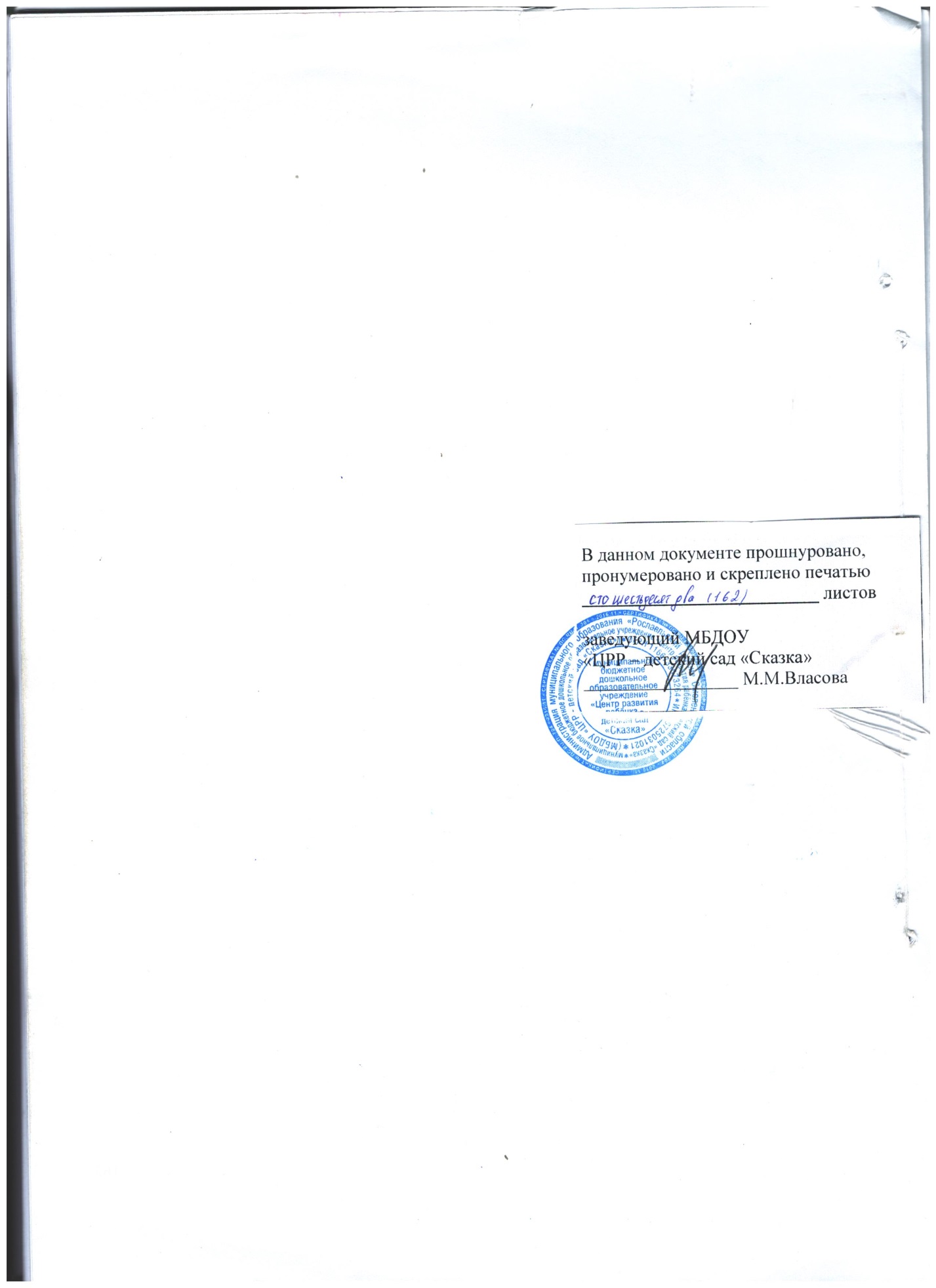 №п/пСодержаниеСтрIЦелевой раздел1.1Пояснительная записка31.1.1Цели и задачи реализации Программы41.1.2Принципы и подходы к формированию Программы61.1.3Значимые для разработки и реализации Программы характеристики81.2Планируемые результаты освоения детьми Программы91.2.1Целевые ориентиры, сформированные в ФГОС дошкольного образования101.2.2.Целевые ориентиры образования на этапе завершения дошкольного образования12IIСодержательный раздел2.1Содержание психолого-педагогической работы ДОУ162.1.1Содержание образовательной области «Социально-коммуникативное развитие».162.1.2Содержание образовательной области «Познавательное развитие»232.1.3Содержание образовательной области «Речевое развитие».282.1.4Содержание образовательной области «Художественно-эстетическое развитие».312.1.5Содержание образовательной области «Физическое развитие».362.2Особенности планирования образовательного процесса402.3Методы и средства реализации Программы412.3.1Особенности	взаимодействия	педагогического	коллектива	с семьями воспитанников.462.3.2Перспективный план взаимодействия с родителями.472.3.3Способы и направления поддержки детской инициативы502.3.4Взаимодействие МБДОУ с социумом522.4Тематическое планирование542.5.Перспективное планирование по образовательным областям73IIIОрганизационный раздел3.1Особенности организации образовательного процесса. Режим дня1213.2Расписание ООД1223.3Образовательная деятельность в ходе режимных моментов1253.4Культурно-досуговая деятельность(особенности	 традиционных событий, праздников, мероприятий)1273.5Условия реализации Программы1313.5.1Развивающая предметно-пространственная среда1333.6Учебно-методическое обеспечение Программы143Список литературы  1453.7.Мониторинг образовательного процесса в детском саду.146МесяцыФормы работыСентябрьИнформация в родительский уголок «Как подготовить к д/саду замкнутого ребенка».Памятка для родителей «Пожарная безопасность».Родительское собрание «Давайте знакомиться».Фотовыставка «Вот оно какое наше лето».Обновление стенда «Времена года. Осень».Папка-передвижка «О пользе прогулок и экскурсий»ОктябрьПамятка «Показатели адаптационного периода».Консультация «Что должен иметь ребенок в три года».Информация в родительский уголок «Развитие речи».Привлечение родителей к изготовлению поделок из природного материала на тему: «Осенние фантазии».Памятка «Одежда ребенка для прогулок в осенний период»Папка передвижка «Игра в жизни ребенка»НоябрьИнформация в родительский уголок «Сто тысяч почему»Рекомендация «Влияние пальчиковой гимнастики на развитие речи детей»».Памятка «День материи».Фотовыставка ко дню Матери.Консультация «Безопасность детей в быту».Консультация «Режим в детском саду и дома», «Организация сна»ДекабрьОбновление стенда «Времена года. Зима».Привлечение родителей к украшению группы к Новому году.Информация в родительский уголок «Традиции нового года».Конкурс поделок из бросового материала «Зимние фантазии»Акция «Поможем зимующим птицам»ЯнварьПамятка «Игры и физические упражнения зимой».Консультация «Способы закаливания детей в зимний период».Ширма «Наблюдаем с детьми зимой»Консультация «Влияние загадок на развитие речи детей».Информация в родительский уголок «Экология детства».ФевральПамятка «Бранные слова».Рекомендации «Безопасность детей в быту».Информация «Как научить ребенка любить литературу».Беседа с родителями «Одежда детей в группе и на улице»Папка-передвижка ко Дню Защитника Отечества.МартИнформация «Формирование основ личности».Памятка «Масленица».Ширма «Дидактическое пособие по сенсорике своими руками «А давай мы поиграем».Обновление стенда «Времена года. Весна».Консультация «Наблюдаем вместе».Папка – передвижка посвященная 8 марта.АпрельПамятка «Закаливание детей».Консультация «Пожарная безопасность».Оформление стенда «День космонавтики».Привлечение родителей к обновлению оборудования на участке.Памятка «Пасха»Консультация «люби и охраняй окружающую природу»МайИнформация «Дети и средства массовой информации».Рекомендации «Как сохранить осанку».Родительское собрание (итоговое) «Вот и стали мы на год взрослее»Привлечение родителей к обновлению цветника.Консультация «Безопасность детей в летний период»Фотоколлаж на тему «Отдыхаем не вредя» (семейные фотографии- отдых на природе: парк, лес на даче)ЛетоПамятки: «Обучайте детей наблюдательности на улице».«Ядовитые ягоды».«Оценка детского поступка».Информация в родительский уголок:«1 июня- день Защиты детей».ТемаРазвернутое содержание работыВарианты итоговыхмероприятийДетский сад (1- я неделя сентября)Продолжать знакомство с детским садом как ближайшим социальным окружением ребенка: профессии сотрудников детского сада, правила поведения в детском саду, взаимоотношения со сверстниками. Продолжение знакомства с окружающей средой группы.Знакомство друг с другом в ходе игр.Формирование дружеских, доброжелательных отношений между детьми.Развлечение «До свидание лето, здравствуй детский сад!»Игрушки (2 – я неделя сентября)Формировать бережное отношениек игрушкам, книгам, личным вещам. Познакомить с игрушками в групповой комнате, учить различать и называть игрушки, их качества, особенности поверхности, некоторыематериалы и их свойства. Закрепить знание детей о местонахождении разных игрушек, умения убиратькаждую игрушку на свое место. Учить детей осваивать элементарные ролевые и сюжетные игры.Спортивное развлечение «Мои любимые игрушки»Домашние животные (3- я неделя сентября)Уметь различать домашних животных по характерным особенностям.Учить детей называть детенышейдомашних животных.  Познакомить сролью взрослого по уходу за домашними животными. Обогащать представление детей о поведении, питании домашних животных.Познавательное развлечение «Домашние животные»Дикие животные (4 - я неделя сентября)Обогащать представление детей о диких животных, отмечать характерные признаки представителей дикихживотных, обогащать представлениедетей об образе жизни диких животных. Развивать у детей   интерес к живой природе, эмоциональную отзывчивость.Спортивное развлечение «Путешествие в сказочный лес»Домашние и дикие животные осенью (1- я неделя октября)Продолжать знакомить детей с классификацией животных:  дикие,домашние. Уметь различать домашних животных от диких. Знакомить с особенностями поведениялесных зверей и птиц осеньюСовместное изготовление с детьми альбома: «Домашние и дикие животныеОсень золотая. Чудесные листья и цветы. (2- я неделя октября)Расширение представлений об осени(сезонные изменения в природе, одежде людей, на участке детского сада) Знакомство с правилами безопасного поведения на природе. Воспитание бережного отношения к природе. Развитие умения замечать красоту осенней природы. Знакомить с особенностями поведениялесных зверей и птиц осенью.Экологическая игра: «Найди такой же листик  в букетике»Музыкальное развлечение «В гостях у осени» Чудо овощи и фрукты (3- я неделя октября)Познакомить детей с плодами овощных культур, о способах их приготовления. Расширятьпредставления о том, что летом созревают многие овощи, осенью собирают урожай овощей (огурцов,помидор, моркови, репы и др.). Учить различать по внешнему виду, вкусу, форме наиболее распространенные овощи и называть их.  Учитьпонимать обобщающее слово овощи. Продолжать воспитывать благодарные чувства к природе илюдям, которые, благодаря своему труду, получают урожай.Досуг «Осень пришла – гостинцы принесла»Одежда осенью  (4 – я  неделя октября)Уточнять названия и назначение предметов осенней одежды. Формировать умение различать и называть предметы осенней одежды, формировать обобщающее название «одежда». Сюжетно – ролевая игра «Кукла Маша собирается на прогулку»Я человек. Моя семья (1- я неделя ноября)Формирование образа Я. Развитиепредставлений о своем внешнем облике. Формировать первичное представление о своей семье, уважительного отношения и чувства принадлежности к своей семье. Побуждение называть свое имя, фамилию, имена членов своей семьи.Изготовления альбома: «Я и моя семья»Развлечение « Лучше мамы друга нет»Я человек. Мы мальчики и девочки. (2 - я неделя ноября)Продолжать формировать образа Я. Развитие гендерных представлений. Формировать доброжелательноеотношение друг к другу.«Физкультурный досуг «Мы такие разные мальчики и девочки»Россия – мой дом. Мой Родной город (3 - я неделя ноября)Знакомство с родным городом, егоназванием, основными достопримечательностями. Знакомство с видами транспорта.Знакомство с городскими профессиями (полицейский, продавец, шофер).Создание альбома: «Достопримечательности родного города»Дом, в котором я живу (4 - я неделя ноября)Знакомство с домом, с предметами домашнего обихода, мебелью, бытовыми приборами. Уточнятьназвания и назначение предметов мебели и ее функционального назначения. Формировать уменияразличать и называть части мебели: спинка, ножки, сиденье, дверцы, ручки, полки. Познакомить собобщающим понятием «мебель». Знакомить с источниками опасности дома (горячая плита, утюг идр.). Формировать навыки безопасного передвижения в помещении.Игра-инсцинировка сказки «Федорино горе» К. Чуковский.Транспорт (1- я неделя декабря)Уточнять названия и назначение видов транспорта. Учить различать и называть существенные детали ичасти легкового, грузового автомобиля и автобуса.Дать представления о грузовом и пассажирском транспорте. Закрепить знание и употреблениеобобщающего понятия «транспорт». Знакомить детей с правилами дорожного движения. Учитьразличать проезжую часть дороги, тротуар, понимать значение сигналов светофора. Формировать первичные представления о безопасном поведении на дорогах.  Знакомить с работой водителя, расширять и обогащать представления детей отрудовых действиях, результатах труда. Знакомить со специальным транспортом: скорая помощь,пожарная, полицейская машина.Развлечение «Путешествие в страну Светофорик»Зимушка хрустальная (2 - я неделя декабря)Расширять  представления о зиме (изменения в погоде, растения зимой,поведение зверей и птиц). Знакомство с зимними видами спорта ( коньки, лыжи, санки). Формирование представлений о безопасном поведении зимой. Воспитывать бережное отношение к природе, способности замечать красоту зимней природы.Музыкальное развлечение «Зимняя прогулка»Хвойные деревья (3 - я неделя декабря)Дать элементарные представления о растениях данной местности: ель. Закреплять знание о строении ели (ствол, ветки, иголки). Знакомить справилами поведения в природе (не ломать ветки деревьев).Коллективная работа «Нарядим нашу ёлочку»Скоро, скоро Новый год! (4 - я неделя декабря) Разобрать с детьми понятие праздник. Формирование представлений о Новом годе как о добром, веселом празднике. Создание у детей радостного настроения в ожидании праздника. Воспитывать у детей  любовь  к русским народным традиционным праздникам.Создавать у детей атмосферупраздничного настроения. Развивать любознательность, наблюдательность. Пополнять словарный запас детей.Новогодний утренникБелоснежная зима. Зимние забавы и развлечения.(3-4 - я недели января)Закрепить знание детей о зимних развлечениях, о том. Что  зимние развлечения  характерны только длязимы. Развивать у детей творческую активность, воображение и  фантазию. Познакомить с зимними играми.Игра «Снеговик пропал»Спортивное развлечение «Зимние радости»Одежда(1 - я неделя февраля)Уточнять названия и назначение предметов одежды. Формировать умение различать и называть предметы одежды, формировать обобщающее название «одежда». Дать представления о том, что одежда сделана людьми. Формировать умение детей различать и называть существенные детали ичасти одежды (рукава, воротник, карманы, пуговицы). Формировать умение самостоятельно одеваться и раздеваться в определеннойпоследовательности. Воспитывать бережное отношение к одежде, не разбрасывать, не пачкать.Театрализованное представление «Волк и козлята»Обувь (2- я неделя февраля)Уточнять названия и назначение предметов обуви.Формировать умение различать и называть предметыобуви, формировать обобщающее название «обувь».Дать представления о том, что обувь сделана людьми. Дидактическая игра «Подбери обувь для прогулки».День защитника Отечества. Спорт ( 3 - я неделя февраля)Осуществление патриотического воспитания. Знакомство с военнымипрофессиями. Воспитание любви к Родине.Спортивное развлечение «Будущие солдаты»Профессии (4 - я неделя февраля)Расширение представлений о труде взрослых, о значении их труда для общества. Пополнять словарь детей названиями профессий. Воспитывать уважение к людям труда. Развивать интереса к различным профессиям, в частности к профессиям родителей и месту их работы. Выставка. Создание альбома «Профессии».Очень-очень я люблюмаму милую мою! (1 - я неделя марта)Дать детям представление, что у всехесть мама. Развивать добрые, нежныечувства  к своей маме, вызвать чувство гордости и радости  за дела и поступки родного человека. Чувство благодарности за заботу.Праздничный концерт ко дню 8 мартаКакие краски у весны? (2 - я неделя марта)Обогащать представления характерных признаках ранней весны. Расширять представления о весне (сезонные изменения в природе, на участке детского сада). Развивать умение замечать красоту весенней природы.Изготовление альбома «Вот пришла весна »Живое - неживое ( 3- я неделя марта)Воспитание бережного отношения к животным. Формирование представлений детей о домашних и диких животных (птицах): почему они так называются, их детеныши, где живут, чем питаются. Знакомство с характерными особенностями следующих друг за другом времен года и теми изменениями, которые происходят в связи с этим в жизни и деятельности взрослых и детей. Формирование представлений о простейших взаимосвязях в живой и неживой природе. Знакомство с правилами поведения в природе (не рвать без надобности растения, не ломать ветки деревьев, не трогать животных и др.)Итоговое мероприятие: «Вечер загадок» - развивать мышление, воображение.Животные и птицы весной (4 - я неделя марта)Создание условий для ознакомления с изменениями в жизни животных и птиц весной. Формировать и расширять у детей словарь по теме. Как животные и птицы встречают весну. Что происходит с деревьями и травой. Расширение представлений о птицах весной (прилетают птицы, начинают вить гнёзда и выводить птенцов) Воспитание бережного отношения к птицам (рассматривать, не нанося им вред, кормить только с разрешения взрослых, не пугать, не разорять гнёзда).Создание альбома «Птицы нашего края»За здоровьем в детский сад!(1- я неделя апреля)Формирование начальных представлений о здоровье и здоровом образе жизни.Создание проблемных ситуаций, способствующих формированиюэлементарных навыков ухода за своим лицом и телом.Спортивное развлечение «Мы растем сильными и смелыми»Неделя сказок(2 – я неделя апреля)Расширить представления о сказках, устном народном творчестве. Использование фольклора при организации всех видов деятельности.Книжная выставка «Мои любимые сказки»Прогулки по весеннему лесу(3 – я неделя апреля)Закрепить у детей представление о лесе и некоторых его обитателях, об особенностях их жизни. Уточнить представления детей о значении леса.Формировать представления детей о лесных жителях, умение устанавливать простейшие связи между сезонными изменениями в природе и поведением зверей и птиц (изменения окраски шерсти, спячка, прилет с юга и т. д.). Воспитывать бережное отношение к природе.Онлайн экскурсия «Весенний лес!»Чудеса, фокусы, эксперименты (4 - я неделя апреля)Формировать основы естественнонаучных и экологических понятий посредством опытно-экспериментальной деятельности детей.Способствовать накоплению у детей конкретных представлений о свойствах воды, воздуха, глины, песка.Развивать логическое мышление, речь, кругозор.Воспитывать любознательность, любовь к природе и бережное отношение ко всему окружающему.Выставка детского творчестваЭто день победы(1 – 2 - я недели мая)Воспитание уважения к защитникамОтечества. Формирование представления детей о людях военной профессии. Развитие умения называть военную технику (самолёт, корабль, танк) на картинках.  Совершенствовать умениедетей рассказывать о том, где они  гуляли в праздничные дни.Физкультурный досуг «Пусть будет мир»Вместе с куклой мы растём(3 - я неделя мая)Знакомить с народным творчеством на примере народных игрушек,  с устным народным творчеством (песенки, потешки и др.), использовать фольклора при организации всех видов детской деятельности, воспитывать интерес к народным игрушкам, формировать понятие, что дети растут, изменяются.Развлечение «Куклы матрёшки»Здравствуйлето(4 – я неделя мая)Расширение представлений детей о лете, о  сезонных изменениях в природе. Формировать у детей опыт хороших поступков и доброжелательного отношения друг к другу.Познавательное развлечение «Здравствуй лето»Спортивное развлечение «Вот какие мы стали большие»ЛетоРазвлечение ко дню Защиты детей.	Беседы: «За что мы любим солнышко», «Какие игрушки живут у нас дома», «Наши русские потешки».Опыты: «Разноцветные шарики», «Солнце нагревает воду», «Песочная страна» (свойства песка).Рисование на асфальте: «Светит солнышко», «Лето чудная пора».Концерт для именинников, родившихся летом.№Название занятия ИсточникЦель1ЗнакомствоН.Ю. Куражева «Цветик - Семицветик» стр. 13Познакомить детей друг с другом. Создать благоприятную атмосферу на занятии.2Давайте дружитьН.Ю. Куражева «Цветик - Семицветик» стр. 17Продолжать знакомство детей друг с другом. Сплотить группу. Сформировать положительное отношение к содержанию занятия.3Правила поведения на занятиях.Н.Ю. Куражева «Цветик - Семицветик» стр. 20Продолжать знакомство детей друг с другом. Развитие коммуникативных навыков, необходимых для общения. Развитие навыков культурного общения. Развитие произвольности (умения слушать инструкцию взрослого, соблюдать правила игры.)4Я и моя группаН.Ю. Куражева «Цветик - Семицветик» стр. 25Продолжать знакомство детей друг с другом, сплотить группу. Включить детей в ситуации взаимодействия для решения проблемных практических задач. Создать условия для активного восприятия детьми эмоционально насыщенного материала.№Название занятия ИсточникЦель1РадостьН.Ю. Куражева «Цветик - Семицветик» стр. 28Знакомство с эмоцией «радость». Создание благоприятной атмосферы на занятии. Привлечение внимания детей к эмоциональному миру человека.2ГрустьН.Ю. Куражева «Цветик - Семицветик» стр. 32Знакомство с эмоцией «грусть». Создание благоприятной атмосферы на занятии. Привлечение внимания детей к эмоциональному миру человека.3ГневН.Ю. Куражева «Цветик - Семицветик» стр. 36Знакомство с эмоцией «гнев». Развитие умения распознавать это эмоциональное состояние и учитывать его в процессе общения с другими людьми. 4Словарик эмоцийН.Ю. Куражева «Цветик - Семицветик» стр. 40Привлечь к эмоциональному миру человека. Обучение распознаванию и выражении. Эмоций: радость, грусть, гнев. Закрепление мимических навыков.№Название занятия ИсточникЦель    1Диагностика - 1Н.Ю. Куражева «Цветик - Семицветик» стр. 60Диагностика зрительной памяти; эмоциональной сферы; внимания(концентрация, зрительное переключение); мышления (анализ, конкретизация).2Диагностика - 2Н.Ю. Куражева «Цветик - Семицветик» стр. 64Диагностика слуховой памяти; внимания(слуховая инструкция); мышления(обобщение, исключение); восприятия; коммуникативной сферы.3Восприятие длины (длинный – короткий) Н.Ю. Куражева «Цветик - Семицветик» стр. 68Развитие восприятия длины: длинный – короткий. Развитие умения соотносить предметы по величине. 4Восприятие величины (широкий – узкий)Н.Ю. Куражева «Цветик - Семицветик» стр. 73Развитие восприятия длины: широкий – узкий. Развитие умения соотносить предметы по величине. №Название занятия ИсточникЦель1Разноцветный паровозикН.Ю. Куражева «Цветик - Семицветик» стр. 45Развитие восприятие цвета. Развитие умения различать цвета, развитие навыка цветового соотнесения. Развитие мыслительной операции «обобщение» (фрукты, овощи)2Пригласительный билет Н.Ю. Куражева «Цветик - Семицветик» стр. 49Развитие восприятия формы: круг квадрат, треугольник. Развитие умения различать геометрические фигуры по цвету, размеру и форме. 3Восприятие величины Н.Ю. Куражева «Цветик - Семицветик» стр. 53Развитие восприятия величины: большой – маленький. Развитие мыслительной операции «сравнение»4«Здравствуй, зима!»Н.Ю. Куражева «Цветик - Семицветик» стр. 57Развитие познавательных психических процессов. Обобщение пройденного материала.№Название занятия ИсточникЦель1Сказка «Сбежавшие игрушки»Н.Ю. Куражева «Цветик - Семицветик» стр. 78Развитие навыков общения. Воспитание бережного отношения к своим вещам, игрушкам. Развитие познавательных психических процессов. 2Сказка «Теремок»Н.Ю. Куражева «Цветик - Семицветик» стр. 84Развитие навыков общения. Развитие познавательных психических процессов.3К.И. Чуковский «Федорино горе».Н.Ю. Куражева «Цветик - Семицветик» стр. 90Развитие коммуникативной и эмоциональной сферы детей. Развитие познавательных психических процессов.4Л.Ф Воронкова «Маша – растеряша»Н.Ю. Куражева «Цветик - Семицветик» стр. 98Воспитание бережного отношения к своим вещам. Развитие познавательных психических процессов.№Название занятия ИсточникЦель1Мальчики - одуванчикиН.Ю. Куражева «Цветик - Семицветик» стр. 104Развивать умение различать индивидуальные особенности (пол, внешность, лицо, походка). Развивать невербальное и вербальное общение. Развивать навыки самоконтроля. 2Девочки – припевочки.Н.Ю. Куражева «Цветик - Семицветик» стр. 108Развивать умение различать индивидуальные особенности (пол, внешность, лицо, походка). Развивать невербальное и вербальное общение. Развивать чувство потребности у детей радовать своих близких добрыми делами и заботливым отношением к ним.3Сказка «Три медведя»Н.Ю. Куражева «Цветик - Семицветик» стр. 113Развитие эмпатии. Развитие познавательных психических процессов.4День смехаН.Ю. Куражева «Цветик - Семицветик» стр. 130Развивать воображение. Развивать интерес детей к окружающему миру. Развивать творческое мышление. №Название занятия ИсточникЦель1Сказка «Репка» дружба, взаимопо-мощьН.Ю. Куражева «Цветик - Семицветик» стр. 117Способствовать нравственному развитию детей путем формирования у них представлений о дружбе и взаимопомощи. Создавать нравственные основы личности ребенка. Развитие познавательных психических процессов.2Страна ВообразилияН.Ю. Куражева «Цветик - Семицветик» стр. 121Развивать фантазию и воображение. Формировать интерес к творческим играм. 3Итоговая диагностика -1Н.Ю. Куражева «Цветик - Семицветик» стр. 140Диагностика коммуникативной сферы детей, мышления, внимания, зрительной памяти.4Итоговая диагностика - 2Н.Ю. Куражева «Цветик - Семицветик» стр. 143Диагностика коммуникативной и эмоциональной сфер, мышления, внимания.ДатаСентябрьТематическая неделяСовместная деятельность воспитателя сдетьми с учетом интеграцииобразовательных областейРабота с родителями1- я неделя сентябряДетский садПродолжать знакомство с детским садом как ближайшим социальным окружением ребенка: профессии сотрудников детского сада, правила поведения в детском саду, взаимоотношения со сверстниками. Продолжение знакомства с окружающей средой группы.Знакомство друг с другом в ходе игр.Формирование дружеских, доброжелательных отношений между детьмиПознавательная деятельность: знакомство с групповой комнатой, путешествие: «В гости к Мойдодыру», экскурсия по территории детского сада.Социально-коммуникативная деятельность:беседы: «Хорошо у нас в саду», «Моя группа», «Какая наша группа», Прогулки на участок: смотреть картотеку.Художественно-эстетическая деятельность:Рисование: «Знакомство с карандашоми бумагой» Лепка: «Знакомство с глиной, пластилином» Аппликация: «Знакомство с клеем и цветной бумагой»Игровая деятельность:Дидактические игры: «Оденем куклу на прогулку», «Поможем кукле раздеться»,«Напоем куклу чаем», «Уложим куклу спать»,«Покормим Мишку», «Чего не стало»Подвижные игры: «Солнышко и дождик», «Цыплята и кот»,«Через ручеек», «Вышла курочка гулять» , «Зайка беленький сидит», «Мой веселый звонкий мяч».Сюжетно ролевые игры:«Семья», «Готовим обед», «Детский сад»,«Больница», «Принимаем гостей»Пальчиковые игры:«Ладушки», «Сорока-белобока»Чтение художественной литературы:С. Черный «Приставалка», Г. Цыферов«Про друзей»; «Когда не хватаетигрушек»; «Два жадных медвежонка».Родительское собрание«Жизнь ребёнка в детском саду»;Памятка для родителей«Пожарная безопасность».Итоговое мероприятие. Праздник «До свидания  лето!»Итоговое мероприятие. Праздник «До свидания  лето!»Итоговое мероприятие. Праздник «До свидания  лето!»Итоговое мероприятие. Праздник «До свидания  лето!»2 – я неделя сентябряИгрушкиФормировать бережное отношениек игрушкам, книгам, личным вещам. Познакомить с игрушками в групповой комнате, учить различать и называть игрушки, их качества, особенности поверхности, некоторыематериалы и их свойства. Закрепить знание детей о местонахождении разных игрушек, умения убиратькаждую игрушку на свое место. Учить детей осваивать элементарные ролевые и сюжетные игры.Познавательная деятельность: Приучать детей убирать за собой игрушки, познакомить с игрушками русского народа.  Социально-коммуникативная деятельность:Беседы: «Игрушки нашей группы», «Каждой игрушке - свое место»Художественно-эстетическая деятельность:Рисование: «Мой весёлый звонкий мяч» Лепка: «Мяч» Аппликация: «Пирамидка»Игровая деятельность:Дидактические игры: « Пирамидка», «Подбери и назови»Подвижные игры: «Самолеты», «Громко-тихо», «Зайка серый умывается», «Догони мяч»Сюжетно ролевые игры: «Магазин игрушек», «Чаепитие для кукол»Пальчиковые игры:«Вышли пальчики гулять», «Ладушки-ладошки», «Моя семья»Чтение художественной литературы:«Как у нашего кота», «Петя-петушок», Носов «Ступеньки», рассказывание р.н.сказки «Курочка Ряба»Консультация для родителей «Как правильно выбрать игрушку»Спортивное развлечение «Мои любимые игрушки»Спортивное развлечение «Мои любимые игрушки»Спортивное развлечение «Мои любимые игрушки»Спортивное развлечение «Мои любимые игрушки»3- я неделя сентябряДомашние животныеУметь различать домашних животных по характерным особенностям.Учить детей называть детенышейдомашних животных.  Познакомить сролью взрослого по уходу за домашними животными. Обогащать представление детей о поведении, питании домашних животных.Познавательная деятельность: знакомство с домашними животными, путешествие: «Домашний дворик».Социально-коммуникативная деятельность:Беседы: «Мои домашние животные»; «Каких животных ты знаешь? »Художественно-эстетическая деятельность:Рисование: ««Клубочки для котенка» Лепка: «Цыпленок» Аппликация: «Цыпленок»Игровая деятельность:Дидактические игры: «Чей домик», «Кто как кричит», «Детеныши животных», загадкиПодвижные игры: «Лохматый пес», «Кот Васька», «Кот и мыши»Сюжетно ролевые игры:«У меня живет котенок», «Лечим животных»Пальчиковые игры:«Котята», «Котенок»Чтение художественной литературы:«Кисонька-мурысенька», «Пошел котик на торжок», «Как у нашего кота», «Упрямые козы» Ш.Сагдуллы, К. Ушинский «Петушок с семьей», «Уточки», «Васька»Консультация для родителей «Для чего нужно соблюдать режим дня»Познавательное развлечение «Домашние животные»Познавательное развлечение «Домашние животные»Познавательное развлечение «Домашние животные»Познавательное развлечение «Домашние животные»4 - я неделя сентябряДикие животныеОбогащать представление детей о диких животных, отмечать характерные признаки представителей дикихживотных, обогащать представлениедетей об образе жизни диких животных. Развивать у детей   интерес к живой природе, эмоциональную отзывчивость.Познавательная деятельность: знакомство с дикими животными, рассматривание сюжетных иллюстраций «Медведь в берлоге»;«Белки на дереве». Социально-коммуникативная деятельность:Беседы: «Каких диких животных в наших лесах ты знаешь? »; «Где живет медведь? »Художественно-эстетическая деятельность:Рисование: «Морковка для зайчика» Лепка: «Подарок зайчику» Аппликация: «Зайку бросила хозяйка»Игровая деятельность:Дидактические игры: «Чей хвост», «Дикие животные и их детеныши», загадкиПодвижные игры: «У медведя во бору», «Зайка серый умывается», «Зайка к деткам прискакал…»Сюжетно ролевые игры:«Путешествие в лес», «Приготовим угощение для зверей»Пальчиковые игры:«Белочка», «Звери»Чтение художественной литературы:Г. Цыферов « Про друзей», К.Чуковский «Так и не так», С. Маршак« Пингвин», «Верблюд» (из циклаДетки в клетки), А. Милн «Трилисички»Информация в родительскийуголок «Развитие речи»Спортивное развлечение «Путешествие в сказочный лес»Спортивное развлечение «Путешествие в сказочный лес»Спортивное развлечение «Путешествие в сказочный лес»Спортивное развлечение «Путешествие в сказочный лес»1- я неделя октябряДомашние и дикие животные осеньюПродолжать знакомить детей с классификацией животных:  дикие, домашние. Уметь различать домашних животных от диких. Знакомить с особенностями поведениялесных зверей и птиц осеньюПознавательная деятельность: знакомство с отличием диких животных от домашнихСоциально-коммуникативная деятельность:беседы: «Дикие животные», «Домашние животные», «Дикие животные нашего леса», рассматривание картинок диких и домашних животных, экологическая игра. «Наши друзья»Художественно-эстетическая деятельность:Рисование: «Шубка для ёжика» Лепка: «Зернышки для цыплёнка» Аппликация: «Уточка»Игровая деятельность:Дидактические игры: «Чей хвост», «Чей детеныш»,  «Чей домик»Подвижные игры: «У медведя во бору», «Лохматый пес», «Кот Васька»,  «Кот и мыши»Сюжетно ролевые игры:«Путешествие в лес», «Приготовим угощение для зверей»Пальчиковые игры:«Белочка», «Котенок»Чтение художественной литературы:Г. Цыферов « Про друзей», К.Чуковский «Так и не так», С. Маршак« Пингвин», «Верблюд» (из циклаДетки в клетки), А. Милн «Трилисички»Папка-передвижка «Игра в жизни ребенка».Совместное изготовление с детьми альбома: «Домашние и дикие животныеСовместное изготовление с детьми альбома: «Домашние и дикие животныеСовместное изготовление с детьми альбома: «Домашние и дикие животныеСовместное изготовление с детьми альбома: «Домашние и дикие животные2- я неделя октябряОсень золотая. Чудесные листья и цветы.Расширение представлений об осени(сезонные изменения в природе, одежде людей, на участке детского сада) Знакомство с правилами безопасного поведения на природе. Воспитание бережного отношения к природе. Развитие умения замечать красоту осенней природы. Знакомить с особенностями поведениялесных зверей и птиц осенью.Познавательная деятельность: знакомство с осенними явлениямиСоциально-коммуникативная деятельность:беседы: «Осень. Что ты о ней знаешь? »; «Осень золотая в гости к нам пришла», рассматривание картинок об осени. Художественно-эстетическая деятельность:Рисование: «Идет дождь» Лепка: «Накормим мишку ягодами» Аппликация: «Листопад»Игровая деятельность:Дидактические игры:  «Когда это бывает», «Времена года»Подвижные игры: «Солнышко и дождик», «Бегите ко мне»Сюжетно ролевые игры:«Путешествие в лес», «Семья»Пальчиковые игры: «Листопад»Чтение художественной литературы:потешки «Сидит белка на тележке…», «Дождик, дождик пуще», К. Бальтонт «Осень», А.Н. Толстой «Ёж»Рекомендации родителям подомашнему чтению.Экологическая игра: «Найди такой же листик  в букетике»Экологическая игра: «Найди такой же листик  в букетике»Экологическая игра: «Найди такой же листик  в букетике»Экологическая игра: «Найди такой же листик  в букетике»3- я неделя октябряЧудо овощи и фруктыПознакомить детей с плодами овощных культур, о способах их приготовления. Расширятьпредставления о том, что летом созревают многие овощи, осенью собирают урожай овощей (огурцов,помидор, моркови, репы и др.). Учить различать по внешнему виду, вкусу, форме наиболее распространенные овощи и называть их.  Учитьпонимать обобщающее слово овощи. Продолжать воспитывать благодарные чувства к природе илюдям, которые, благодаря своему труду, получают урожай.Познавательная деятельность: знакомство с овощами и фруктамиСоциально-коммуникативная деятельность:Беседы: «Что растет в саду? », «Вкусные и полезные овощи и фрукты», «Что растет на огороде», « Что растет на грядке», рассматривание картинок по темеХудожественно-эстетическая деятельность:Рисование: «Картошка и свекла» Лепка: «Репка на грядке» Аппликация: «Яблоко»Игровая деятельность:Дидактические игры:  «Лото», «Где растут эти фрукты», «Чудесный мешочек», «Где растут эти овощи», «Что где растет», «Подбери овощи по цвету»Подвижные игры: «Огуречик, огуречик», «Сеял дедушка горох»Сюжетно ролевые игры:«Варим борщ для гостей», «Больница»Пальчиковые игры: «Урожай»Чтение художественной литературы:«Огуречик, огуречик», Н. Токмакова «Купите лук», р.н. сказка «Репка», «Травка-муравка», «Осень» К.Бальмонт, чтение стихотворений о осениКонсультация для родителей «Чем полезны овощи и  фрукты»Досуг «Осень пришла – гостинцы принесла»Досуг «Осень пришла – гостинцы принесла»Досуг «Осень пришла – гостинцы принесла»Досуг «Осень пришла – гостинцы принесла»4 – я  неделя октябряОдежда осеньюУточнять названия и назначение предметов осенней одежды. Формировать умение различать и называть предметы осенней одежды, формировать обобщающее название «Одежда». Познавательная деятельность: знакомство с одеждойСоциально-коммуникативная деятельность:беседы: «Одежда осенью»; «Зачем нужна одежда», «Кто шьёт одежду», рассматривание картинок по теме. Художественно-эстетическая деятельность:Рисование: «Штанишки для мишки» Лепка: «Шарфик» Аппликация: «Украсим платочек»Игровая деятельность:Дидактические игры:  «Найди пару», «Собери куклу на прогулку»Подвижные игры: «Солнышко и дождик», «Бегите ко мне»Сюжетно ролевые игры:«Кукла собирается на прогулку», «Стирка»Пальчиковые игры: «Одежда»Чтение художественной литературы:Б. Заходера «Портниха»; П.Воронько «Обновки»; Л. Воронковой «Маша-растеряша»; И. Павловой «Чьи башмачки? »Папка –передвижка «Одежда детей осенью»Сюжетно – ролевая игра «Кукла Маша собирается на прогулку»Сюжетно – ролевая игра «Кукла Маша собирается на прогулку»Сюжетно – ролевая игра «Кукла Маша собирается на прогулку»Сюжетно – ролевая игра «Кукла Маша собирается на прогулку»1- я неделя ноябряЯ человек. Моя семьяФормирование образа Я. Развитиепредставлений о своем внешнем облике. Формировать первичное представление о своей семье, уважительного отношения и чувства принадлежности к своей семье. Побуждение называть свое имя, фамилию, имена членов своей семьи.Познавательная деятельность: познакомит с понятием «Семья», закреплять уменияопределять наименования родственных отношений между близкими членами семьиСоциально-коммуникативная деятельность:беседы: «Папа, мама, я – семья»; «Бабушка и дедушка», рассматривание картинок по теме. Художественно-эстетическая деятельность:Рисование: «Платочек для мамы» Лепка: «Пирожки для бабушки» Аппликация: «Солнышко для мамы»Игровая деятельность:Дидактические игры:  «Чья вещь?»», «Помощники в семье»Подвижные игры: «Курица и цыплята», «Найдисебе пару», «Догони мяч»Сюжетно ролевые игры:«Семья», «Стирка»Пальчиковые игры: «Семья»Чтение художественной литературы:Д. Габе «Мама» ; Я. Аким  « Моямама»; Благинина «Мамина улыбка»;М. Зощенко «Умная птичка» ; Г. Виеру «Ежик и барабан». А Блок «Зайчик».Выставка поделок изприродного материала«Осенняя фантазия»Консультация «Люби иохраняй окружающуюприроду».Изготовления альбома: «Я и моя семья»Развлечение « Лучше мамы друга нет»Изготовления альбома: «Я и моя семья»Развлечение « Лучше мамы друга нет»Изготовления альбома: «Я и моя семья»Развлечение « Лучше мамы друга нет»Изготовления альбома: «Я и моя семья»Развлечение « Лучше мамы друга нет»2 - я неделя ноябряЯ человек. Мы мальчики и девочки.Продолжать формировать образа Я. Развитие гендерных представлений. Формировать доброжелательноеотношение друг к другу.Познавательная деятельность: Учить детей находить отличия в имени и во внешнем облике мальчиков и девочекСоциально-коммуникативная деятельность:беседы: ««Мы – дружные ребята»»; «Мы такие разные девочки и мальчики», рассматривание картинок по теме. Художественно-эстетическая деятельность:Рисование: «Подарок для друга» ,Лепка: «Конфетки для друзей» ,Аппликация: «Шарфик».Игровая деятельность:Дидактические игры:  «Чья вещь?», «Кто, что носит?»Подвижные игры:  «Найди себе пару», «Догони мяч»Сюжетно ролевые игры:«Больница», «Семья»Пальчиковые игры: «Озорные пальчики – мальчики» и «девчонки – хохотушки»Чтение художественной литературы:Заучивание потешки «Пальчик – мальчик», В. Маяковского «Что такое хорошо, что такое плохо?», Э. Успенский «Если был бы я девчонкой…Консультация для родителей «Для чего нужно читать»«Физкультурный досуг «Мы такие разные мальчики и девочки»«Физкультурный досуг «Мы такие разные мальчики и девочки»«Физкультурный досуг «Мы такие разные мальчики и девочки»«Физкультурный досуг «Мы такие разные мальчики и девочки»3 - я неделя ноябряРоссия – мой дом. Мой Родной городЗнакомство с родным городом, егоназванием, основными достопримечательностями. Знакомство с видами транспорта.Знакомство с городскими профессиями (полицейский, продавец, шофер).Познавательная деятельность Беседы о родной стране, название родного города.Социально-коммуникативная деятельность:беседы: «Мой город»; «Моя страна», рассматривание картинок по теме. Художественно-эстетическая деятельность:Рисование: «Дом» Лепка: коллективная работа «Домик» Аппликация: «Разноцветные огоньки в домах»Игровая деятельность:Дидактические игры:  «Чей домик?»», «Найди такой же»Подвижные игры:  «Найди себе пару», «Догони мяч»Сюжетно ролевые игры:«Семья», «Больница»Пальчиковые игры: «Жили-были в домике»Чтение художественной литературы:С. Маршак «Белые медведи»,« Страусенок»; К. Чуковский «Путаница»;       Д. Биссет «Лягушка  у зеркала»Консультация «Что должен уметь ребенок в три года»                                                    Создание альбома: «Достопримечательности родного города»                                                    Создание альбома: «Достопримечательности родного города»                                                    Создание альбома: «Достопримечательности родного города»                                                    Создание альбома: «Достопримечательности родного города»4 - я неделя ноябряДом, в котором я живуЗнакомство с домом, с предметами домашнего обихода, мебелью, бытовыми приборами. Уточнятьназвания и назначение предметов мебели и ее функционального назначения. Формировать уменияразличать и называть части мебели: спинка, ножки, сиденье, дверцы, ручки, полки. Познакомить собобщающим понятием «мебель». Знакомить с источниками опасности дома (горячая плита, утюг идр.). Формировать навыки безопасного передвижения в помещении.Познавательная деятельность:  Зачем нужен человеку домСоциально-коммуникативная деятельность:беседы: «Наш дом, какой он?»; «Кто строит дома», рассматривание картинок по теме. Художественно-эстетическая деятельность:Рисование: «Дом» Лепка: «Лепим домик для зайчат» Аппликация: «Разноцветные огоньки в домах»Игровая деятельность:Дидактические игры:  «Чей домик?»», «Собери дом»Подвижные игры:  «Найди себе пару», «Догони мяч», «Найди свой домик»Сюжетно ролевые игры:«Семья», «Магазин мебели»Пальчиковые игры: «Жили-были в домике»Чтение художественной литературы:С. Маршак «Белые медведи»,« Страусенок»; К. Чуковский «Путаница»;      Д. Биссет «Лягушка  у зеркала»Папка  - передвижка «Детские болезни»Игра-инсцинировка сказки «Федорино горе» К. Чуковский.Игра-инсцинировка сказки «Федорино горе» К. Чуковский.Игра-инсцинировка сказки «Федорино горе» К. Чуковский.Игра-инсцинировка сказки «Федорино горе» К. Чуковский.1- я неделя декабряТранспортУточнять названия и назначение видов транспорта. Учить различать и называть существенные детали ичасти легкового, грузового автомобиля и автобуса.Дать представления о грузовом и пассажирском транспорте. Закрепить знание и употреблениеобобщающего понятия «транспорт». Знакомить детей с правилами дорожного движения. Учитьразличать проезжую часть дороги, тротуар, понимать значение сигналов светофора.Познавательная деятельность:  знакомство с транспортом как средством передвиженияСоциально-коммуникативная деятельность:беседы: «Транспорт»; «Для чего нужен транспорт», рассматривание картинок по теме. Художественно-эстетическая деятельность:Рисование: «Грузовик» Лепка: «Колеса и рули для автомастерской» Аппликация: «Трактор»Игровая деятельность:Дидактические игры:  «Собери картинку», «На чем поедем»Подвижные игры:  «Воробушки и автомобиль», «Самолеты», «Поезд»Сюжетно ролевые игры:«Такси», «Заправка»Пальчиковые игры: «Автобус»Чтение художественной литературы:Б.Заходер «Шофер», К. Чолиев «Машины», Э. Мошковская «Отойдите! Я-машина» Консультация для родителей «Безопасность ребёнка на дороге»Развлечение «Путешествие в страну Светофорик»Развлечение «Путешествие в страну Светофорик»Развлечение «Путешествие в страну Светофорик»Развлечение «Путешествие в страну Светофорик»2 - я неделя декабряЗимушка хрустальнаяРасширять  представления о зиме (изменения в погоде, растения зимой,поведение зверей и птиц). Знакомство с зимними видами спорта ( коньки, лыжи, санки).Формирование представлений о безопасном поведении зимой. Воспитывать бережное отношение к природе, способности замечать красоту зимней природы.Познавательная деятельность:  знакомство с природными явлениями зимойСоциально-коммуникативная деятельность:беседы: «Зимушка-зима»; «Как звери готовятся к зиме», рассматривание картинок по теме. Художественно-эстетическая деятельность:Рисование: «Волшебные снежинки» Лепка: «Снеговик» Аппликация: «Снеговик»Игровая деятельность:Дидактические игры: «Времена года», «Когда это бывает»  Подвижные игры:  «Зайка беленький сидит», «Пузырь», «Попади в цель», «Снежки»Сюжетно ролевые игры:«Собираем куклу на прогулку», «Аптека»Пальчиковые игры: «Снеговик»Чтение художественной литературы:А. Кондратьева «Метель»; Потешка «Ты мороз, мороз», «Уж ты зимушка – зима»; С. Маршак  « Декабрь»; И. Суриков «Зима» ; В. Берестов « Снегопад»; Л. Воронкова  « Таня выбирает елку»,; Русская народная сказка «Снегурушкаи лиса». Объявление конкурса поделок из бросового материала «Зимние фантазии»Консультация «Зимниепрогулки с детьми –этоздорово»Музыкальное развлечение «Зимняя прогулка»Музыкальное развлечение «Зимняя прогулка»Музыкальное развлечение «Зимняя прогулка»Музыкальное развлечение «Зимняя прогулка»3 - я неделя декабряХвойные деревьяДать элементарные представления о растениях данной местности: ель. Закреплять знание о строении ели (ствол, ветки, иголки). Знакомить с правилами поведения в природе (не ломать ветки деревьев).Познавательная деятельность:  знакомство с хвойными деревьямиСоциально-коммуникативная деятельность:беседы: «Зимой и летом одним цветом»; «Деревья зимой», рассматривание картинок по теме. Художественно-эстетическая деятельность:Рисование: «Деревья в снегу» Лепка: «Иголочки для ёлочки» Аппликация: «Ёлочка»Игровая деятельность:Дидактические игры: «Времена года», «Наряди ёлочку»  Подвижные игры:  «Зайка беленький сидит», «Пузырь», «Попади в цель», «Снежки»Сюжетно ролевые игры:«Путешествие по лесу»Пальчиковые игры: «Деревья»Чтение художественной литературы:К.Чуковский «Чудо-дерево»Обновление стенда «Временагода. Зима»Коллективная работа «Нарядим нашу ёлочку»Коллективная работа «Нарядим нашу ёлочку»Коллективная работа «Нарядим нашу ёлочку»Коллективная работа «Нарядим нашу ёлочку»4 - я неделя декабряСкоро, скоро Новый год!Разобрать с детьми понятие праздник. Формирование представлений о Новомгоде как о добром , веселом празднике. Создание у детей радостного настроения в ожидании праздника. Воспитывать у детей  любовь  к русским народным традиционным праздникам.Создавать у детей атмосферупраздничного настроения. Развивать любознательность, наблюдательность. Пополнять словарный запас детей.Познавательная деятельность:  знакомство с праздником Новый годСоциально-коммуникативная деятельность:беседы: «Что такое Новый год»; «Как мы будем встречать Новый год», рассматривание картинок по теме. Художественно-эстетическая деятельность:Рисование: «Ёлочка» Лепка: «Новогодняя игрушка» Аппликация: «Елочное украшение»Игровая деятельность:Дидактические игры: «Подбери пару», «Наряди ёлочку»  Подвижные игры:  «Сугробы», «Снежинки», «Два мороза».Сюжетно ролевые игры:«Магазин ёлочных игрушек», «Семья»Пальчиковые игры: «Снежки»Чтение художественной литературы:О. Высотская «На санках»;В. Даль«Лиса и заяц»; Е.Благинина«Рукавичка», Т.Александрова«Медвежонок Бурик»Папка- передвижка  « Всречаем Новый год дома с ребенком»Привлечение родителей к украшению группы к Новому году.Новогодний утренникНовогодний утренникНовогодний утренникНовогодний утренник3-4 – я недели январяБелоснежная зима. Зимние забавы и развлечения.Закрепить знание детей о зимних развлечениях, о том. Что  зимние развлечения  характерны только для зимы. Развивать у детей творческую активность, воображение и  фантазию. Познакомить с зимними играми.Познавательная деятельность:  знакомство с зимними видами спортаСоциально-коммуникативная деятельность:беседы: «Зимние забавы»; «Зимние виды спорта», Беседа по картине «Слепили снеговика»,  рассматривание картинок по теме. Художественно-эстетическая деятельность:Рисование: «Мы слепили на прогулке снеговика» Лепка: «Саночки» Аппликация: «Санки»Игровая деятельность:Дидактические игры: «Кому что нужно», «Угадай по описанию»Подвижные игры: «Весёлые пингвины», «Поймайснежинку», «Снежинки и ветер», «Зайка беленький сидит».Сюжетно ролевые игры:«Соберем кукол на прогулку», «Больница»Пальчиковые игры: «На дворе мороз и ветер»Чтение художественной литературы:В. Сутеев  «Три котёнка», З.Алексанедрова «Мой мишка», Н.Павлова «Чьи башмачки», А.Липецкий  «Снежинки».Памятка «Игры и физические упражнения зимой».Спортивное развлечение «Зимние радости»Спортивное развлечение «Зимние радости»Спортивное развлечение «Зимние радости»Спортивное развлечение «Зимние радости»1 - я неделя февраляОдеждаФормировать у детей представления об одежде, о назначении вещей. Учить проводить элементарную классификацию одежды по назначению. Способствовать запоминанию последовательности одевания (раздевания) на (с) прогулку. Воспитывать бережное отношение к одежде.Познавательная деятельность:   Формировать у детей представления об одежде, о назначении вещей.Социально-коммуникативная деятельность:беседы: «Одежда»; «Какая бывает одежда?», рассматривание картинок по теме. Художественно-эстетическая деятельность:Рисование: «Узоры на платье» Лепка: «Шарфик для зайчика» Аппликация: «Платок для матрешки»Игровая деятельность:Дидактические игры: «Что лишнее», «Кто что оденет», «Почини одежду зайки»Подвижные игры:  «По ровненькой дорожке», «Мой веселый звонкий мячик»Сюжетно ролевые игры:«Магазин одежды», «Показ мод»Пальчиковые игры: «Маша варежку надела»Чтение художественной литературы:С. Маршак «Перчатки», Н. Саконская «Где мой пальчик»Консультация для родителей «Одежда детей зимой»Итоговое мероприятие: выставка детских работ, игра-развлечение «Перчатки» С. МаршакИтоговое мероприятие: выставка детских работ, игра-развлечение «Перчатки» С. МаршакИтоговое мероприятие: выставка детских работ, игра-развлечение «Перчатки» С. МаршакИтоговое мероприятие: выставка детских работ, игра-развлечение «Перчатки» С. Маршак3 - я неделя февраляДень защитника Отечества. СпортОсуществление патриотического воспитания. Знакомство с военными профессиями. Воспитание любви к Родине.Познавательная деятельность:  познакомить детей с государственным праздником День защитника Отечества.Социально-коммуникативная деятельность:беседы: «Мой любимый папа»; «Будущие защитники», рассматривание картинок по теме. Художественно-эстетическая деятельность:Рисование: «Самолеты летят» Лепка: «Самолет» Аппликация: «Подарок для папы»Игровая деятельность:Дидактические игры: «Подбери пару», «Что нужно пограничнику»  Подвижные игры:  «Самолеты-вертолеты», «Кто быстрей», «Попади в цель»Сюжетно ролевые игры:«Мы солдаты»Пальчиковые игры: «Давай, дружок, смелей…»Чтение художественной литературы:С. Маршак «Пограничники», былина «Илья Муромец и Соловей разбойник, А. Барто « На заставе», р.н.с. «Каша из топора"Папка – передвижка «День защитника Отечества»Спортивное развлечение «Будущие солдаты»Спортивное развлечение «Будущие солдаты»Спортивное развлечение «Будущие солдаты»Спортивное развлечение «Будущие солдаты»4 - я неделя февраляПрофессииРасширение представлений о труде взрослых, о значении их труда для общества. Пополнять словарь детей названиями профессий. Воспитывать уважение к людям труда. Развивать интереса к различным профессиям, в частности к профессиям родителей и месту их работыПознавательная деятельность:  Знакомить детей с профессиямиСоциально-коммуникативная деятельность:беседы: «Профессии»; «Кто построил этот дом», рассматривание картинок по теме. Художественно-эстетическая деятельность:Рисование: «Бублики-баранки».  Лепка: «Кирпичики» .Аппликация: «Посуда»Игровая деятельность:Дидактические игры: «Кому что нужно для работы», «Кто больше назовет действий»Подвижные игры:  «Как живешь», «Пузырь», «Кот Васька»Сюжетно ролевые игры:«Магазин», «Больница»Пальчиковые игры: «Строители»Чтение художественной литературы:К. Чуковский «Айболит», Б. Заходер «Строители», «Врач», «Медсестра», «Парикмахер», «Повар»Консультация для родителей «Играем с детьми вместе»Выставка. Создание альбома «Профессии».Выставка. Создание альбома «Профессии».Выставка. Создание альбома «Профессии».Выставка. Создание альбома «Профессии».1 - я неделя мартаОчень-очень я люблюмаму милую мою!Дать детям представление, что у всех есть мама. Развивать добрые, нежныечувства  к своей маме, вызвать чувство гордости и радости  за дела и поступки родного человека. Чувство благодарности за заботу.Познавательная деятельность:  Познакомить детей с государственным праздником День 8 мартаСоциально-коммуникативная деятельность:беседы: «Мама солнышко моё»; «Мамы всякие нужны», рассматривание картинок по теме. Художественно-эстетическая деятельность:Рисование: «Веточки мимозы» Лепка: «Угощение для бабушки» Аппликация: «Открытка для мамы»Игровая деятельность:Дидактические игры: «Соберем бусы для мамы», «Наведем порядок»  Подвижные игры:  «Кошка и мышки», «Колпачок»Сюжетно ролевые игры:«Дочки-матери», «Семья»Пальчиковые игры: «Дружная семейка»Чтение художественной литературы:Я.Аким «Мама», Т.Виеру «Мамин портрет», Е.Длагина «Вот какая мама», И.Косяков «Всё она», А.Барто «Разговор с мамой»Информация: Формирование основ личности».  Обновлениестенда «Времена года»Праздничный концерт ко дню 8 мартаПраздничный концерт ко дню 8 мартаПраздничный концерт ко дню 8 мартаПраздничный концерт ко дню 8 марта2 - я неделя мартаКакие краски у весны?Обогащать представления характерных признаках ранней весны. Расширять представления о весне (сезонные изменения в природе, на участке детского сада). Развивать умение замечать красоту весенней природы.Познавательная деятельность: Познакомить с признаками весны (сезонные изменения в природе, одежде людей) Социально-коммуникативная деятельность:беседы: «Весна-красна»; «Прогулка по весеннему лесу», рассматривание картинок по теме. Художественно-эстетическая деятельность:Рисование: «Деревья весной» Лепка: «Солнышко» Аппликация: «Почки и листочки»Игровая деятельность:Дидактические игры: «Времена года», «Отгадай-ка»Подвижные игры:  «Догони меня», «Через ручеек»Сюжетно ролевые игры:«Парикмахерская», «Гараж»Пальчиковые игры: «Расцвели подснежники»Чтение художественной литературы:О. Высотская «На санках»;В. Даль«Лиса и заяц»; Е.Благинина«Рукавичка», Т.Александрова«Медвежонок Бурик»Изготовление альбома «Вот пришла весна »Изготовление альбома «Вот пришла весна »Изготовление альбома «Вот пришла весна »Изготовление альбома «Вот пришла весна »3- я неделя мартаЖивое – неживоеВоспитание бережного отношения к животным. Формирование представлений детей о домашних и диких животных (птицах): почему они так называются, их детеныши, где живут, чем питаются. Знакомство с характерными особенностями следующих друг за другом времен года и теми изменениями, которые происходят в связи с этим в жизни и деятельности взрослых и детей. Формирование представлений о простейших взаимосвязях в живой и неживой природе. Знакомство с правилами поведения в природе (не рвать без надобности растения, не ломать ветки деревьев, не трогать природе (не рвать без надобности растения, не ломать ветки деревьев, не трогать животных и др.)Познавательная деятельность:  знакомство с живой и неживой природойСоциально-коммуникативная деятельность:беседы: «Животные леса»; «Для чего нужна вода», рассматривание картинок по теме. Художественно-эстетическая деятельность:Рисование: «Звёздное небо» Лепка: «Птичка» Аппликация: «Солнышко»Игровая деятельность:Дидактические игры: «Подбери пару», «Подбери и назови»  Подвижные игры: «Воробышки и кот», «Наседка и цыплята», «Сбей кеглю»Сюжетно ролевые игры:«Магазин», «Больница»Пальчиковые игры: «Листья»Чтение художественной литературы:Мухарева «Цветок Земли»О.Першина «Приключения  Проши»В. Бианки. Русские сказки о природе»Беседа  «Одежда детей в группе и на улице»Итоговое мероприятие: «Вечер загадок» - развивать мышление, воображение.Итоговое мероприятие: «Вечер загадок» - развивать мышление, воображение.Итоговое мероприятие: «Вечер загадок» - развивать мышление, воображение.Итоговое мероприятие: «Вечер загадок» - развивать мышление, воображение.4 - я неделя мартаЖивотные и птицы веснойСоздание условий для ознакомления с изменениями в жизни животных и птиц весной. Формировать и расширять у детей словарь по теме. Как животные и птицы встречают весну. Что происходит с деревьями и травой. Расширение представлений о птицах весной (прилетают птицы, начинают вить гнёзда и выводить птенцов) Воспитание бережного отношения к птицам (рассматривать, не нанося им вред, кормить только с разрешения взрослых, не пугать, не разорять гнёзда).Познавательная деятельность:  знакомство с  животными и птицами веснойСоциально-коммуникативная деятельность:беседы: «Животные весной»; «Растения весной», рассматривание картинок по теме. Художественно-эстетическая деятельность:Рисование: «Одуванчик» Лепка: «Расцвёл цветочек для мамы» Аппликация: «Цветочек»Игровая деятельность:Дидактические игры: «Подбери пару», «Собери картинку»  Подвижные игры: «Воробышки и кот», «Наседка и цыплята»Сюжетно ролевые игры:«Зоопарк», «Больница»Пальчиковые игры: «Листья»Чтение художественной литературы:Мухарева «Цветок Земли»О.Першина «Приключения  Проши»В. Бианки. Русские сказки о природе»Создание альбома «Птицы нашего края»Создание альбома «Птицы нашего края»Создание альбома «Птицы нашего края»Создание альбома «Птицы нашего края»1- я неделя апреляЗа здоровьем в детский сад!Формирование начальных представлений о здоровье и здоровом образе жизни.Создание проблемных ситуаций, способствующих формированиюэлементарных навыков ухода за своим лицом и телом.Познавательная деятельность: знакомство с здоровым образом жизниСоциально-коммуникативная деятельность:беседы: «Быть здоровым хорошо»; «Зарядка полезна для здоровья», «Ешь побольше витаминов, будешь ты всегда здоров» рассматривание картинок по теме. Художественно-эстетическая деятельность:Рисование: «Фрукты на тарелочке» Лепка: «Фрукты» Аппликация: «Яблочки на тарелочке»Игровая деятельность:Дидактические игры: «Что из чего получается», «Найди пару», «Три круга»Подвижные игры:  «Мы веселые ребята», «Узнай по голосу»Сюжетно ролевые игры:«Семья», «Больница»Пальчиковые игры: «Витамины»Чтение художественной литературы:К. Чуковский «Доктор Айболит»; АБарто «Девочка чумазая»; Р. Сеф«Мыло»; Александрова «Купание»Памятка для родителей «Оздоровье всерьез»Консультация «Режим в детском саду и дома» Спортивное развлечение «Мы растем сильными и смелыми»Спортивное развлечение «Мы растем сильными и смелыми»Спортивное развлечение «Мы растем сильными и смелыми»Спортивное развлечение «Мы растем сильными и смелыми»2 – я неделя апреляНеделя сказокРасширить представления о сказках, устном народном творчестве. Использование фольклора при организации всех видов деятельности.Познавательная деятельность: знакомство с сказкамиСоциально-коммуникативная деятельность:беседы: «В гостях у сказки»; «Русские народные сказки», «Сказочные герои» рассматривание картинок по теме. Художественно-эстетическая деятельность:Рисование: «Колобок катится по дорожке» Лепка: «Миски трёх медведей» Аппликация: «Рубашка для зайки»Игровая деятельность:Дидактические игры: «Назови сказку», «Почини одежду зайки», «Назови героев сказки»Подвижные игры:  «Мыши и кот», «Кролики», «Наседка и цыплята».Сюжетно ролевые игры:«Магазин игрушек», «Гараж»Пальчиковые игры: «Рыбка»Чтение художественной литературы:Русские народные сказки: «Заюшкина избушка», «Снегурочка», «Три медведя», «Гуси лебеди»Консультация: «Влияниезагадок на развитие речидетей».Книжная выставка «Мои любимые сказки»Книжная выставка «Мои любимые сказки»Книжная выставка «Мои любимые сказки»Книжная выставка «Мои любимые сказки»3 – я неделя апреляПрогулки по весеннему лесуЗакрепить у детей представление о лесе и некоторых его обитателях, об особенностях их жизни. Уточнить представления детей о значении леса.Формировать представления детей о лесных жителях, умение устанавливать простейшие связи между сезонными изменениями в природе и поведением зверей и птиц (изменения окраски шерсти, спячка, прилет с юга и т. д.). Воспитывать бережное отношение к природе.Познавательная деятельность: знакомство с здоровым образом жизниСоциально-коммуникативная деятельность:беседы: «Быть здоровым хорошо»; «Зарядка полезна для здоровья», «Ешь побольше витаминов, будешь ты всегда здоров» рассматривание картинок по теме. Художественно-эстетическая деятельность:Рисование: «Фрукты на тарелочке» Лепка: «Фрукты» Аппликация: «Яблочки на тарелочке»Игровая деятельность:Дидактические игры: «Что из чего получается», «Найди пару», «Три круга»Подвижные игры:  «Мы веселые ребята», «Узнай по голосу»Сюжетно ролевые игры:«Семья», «Больница»Пальчиковые игры: «Витамины»Чтение художественной литературы:К. Чуковский «Доктор Айболит»; АБарто «Девочка чумазая»; Р. Сеф«Мыло»; Александрова «Купание»Онлайн экскурсия «Весенний лес!»Онлайн экскурсия «Весенний лес!»Онлайн экскурсия «Весенний лес!»Онлайн экскурсия «Весенний лес!»4 - я неделя апреляЧудеса, фокусы, эксперименты.Формировать основы естественнонаучных и экологических понятий посредством опытно-экспериментальной деятельности детей.Способствовать накоплению у детей конкретных представлений о свойствах воды, воздуха, глины, песка.Развивать логическое мышление, речь, кругозор.Воспитывать любознательность, любовь к природе и бережное отношение ко всему окружающему.Познавательная деятельность: расширить знания детей о чудесах, фокусах, экспериментахСоциально-коммуникативная деятельность:Беседы: о воздухе, воде песке и т.д. игра – эксперимент с соломинкой, «Как и почему льется вода?»Художественно-эстетическая деятельность:Рисование: «Преврати круг в солнышко, яблоко, мяч» Лепка: «Мячик» Аппликация: «Солнышко»Игровая деятельность:Дидактические игры: «Как журчит вода?», «Найди по описанию», «Лучики для солнышка»Подвижные игры:  «Наседка и цыплята», «Лошадки», «Воробышки и кот», «летают, прыгают, плавают»Сюжетно ролевые игры:«Магазин»», «Больница»Пальчиковые игры: «Здравствуй, солнце золотое!»Чтение художественной литературы: Г.Бойко «Солнышко», Л. Яхнина «Ласточка», Д. Мамин - Сибиряк «Аленушкины сказки»Консультация. «Как развивать познавательные интересы ребенка?»Анкетирование «Экспериментирование вашего ребенка»Выставка детского творчестваВыставка детского творчестваВыставка детского творчестваВыставка детского творчества1 – 2 - я недели маяЭто день победыВоспитание уважения к защитникам Отечества. Формирование представления детей о людях военной профессии. Развитие умения называть военную технику (самолёт, корабль, танк) на картинках. Совершенствовать умениедетей рассказывать о том, где они гуляли в праздничные дни. Познавательная деятельность: знакомство с здоровым образом жизниСоциально-коммуникативная деятельность:беседы: «Как украшены улицы к празднику День победы», «День победы», просмотрпрезентаций на тему «9 мая», рассматривание картинок по теме. Художественно-эстетическая деятельность:Рисование: «Картинка о празднике» Лепка: «Железная дорога» Аппликация: «Разноцветные флажки»Игровая деятельность:Дидактические игры: «Сравнисолдатиков», «Найди пару»Подвижные игры: «Метки солдаты», «Беги к флажку»Сюжетно ролевые игры:«Гараж», «Больница»Пальчиковые игры: «Наша армия»Чтение художественной литературы:Е.Дюк «Про дедушку», А.Барто На заставе» В.Бианки «Первая охота» Консультация для родителей: «Как рассказать ребёнку о празднике День Победы!»Физкультурный досуг «Пусть будет мир»Физкультурный досуг «Пусть будет мир»Физкультурный досуг «Пусть будет мир»Физкультурный досуг «Пусть будет мир»3 - я неделя маяВместе с куклой мы растёмЗнакомить с народным творчеством на примере народных игрушек, с устным народным творчеством (песенки, потешки и др.), использовать фольклора при организации всех видов детской деятельности, воспитывать интерес к народным игрушкам, формировать понятие, что дети растут, изменяются.Познавательная деятельность: познакомить детей с предметом ближайшего окружения – игрушкой  - куклой,  их  многообразиемСоциально-коммуникативная деятельность:Экскурсия в соседнюю группу: «Где живут игрушки (куклы)?», игровые ситуации: «В группу пришла новая кукла – где ей жить?», «Кукла Оля плачет – чем мы ей поможем?», беседы: « Зачем нужны куклы?», «Какие бывают куклы?»Художественно-эстетическая деятельность:Рисование: «Украсим платье для куклы» Лепка: «Угощение для куклы» Аппликация: «Украсим платочек для куклы Маши»Игровая деятельность:Дидактические игры: «Новая кукла», «Мягкая – жесткая», «Подбери пару»Подвижные игры:  «Карусели», «Беги к кукле»Сюжетно ролевые игры:«Семья», «Парикмахерская», «Больница»Пальчиковые игры: «Игрушки»Чтение художественной литературы:Л.Н. Толстой «Настина кукла»,  Л.С. Славина «Кровать куклы», В. Берестов «Большая кукла», Г. Сапгир «Грустный клоун», З.Александрова «Вкусная каша», В. Берестов  «Больная кукла», потешки «Расти коса до пояса», «Наша МашаКонсультация для родителей «Для чего ребёнку нужны игрушки?»Развлечение «Куклы матрёшки»Развлечение «Куклы матрёшки»Развлечение «Куклы матрёшки»Развлечение «Куклы матрёшки»4 – я неделя маяЗдравствуйЛетоРасширение представлений детей о лете, о сезонных изменениях в природе. Формировать у детей опыт хороших поступков и доброжелательного отношения друг к другуПознавательная деятельность: расширять представления о лете.Социально-коммуникативная деятельность:беседы: «Лето красное пришло», «Вот оно какое наше лето», просмотрпрезентаций на тему «Здравствуй лето», рассматривание картинок по теме. Художественно-эстетическая деятельность:Рисование: «Травка зеленеет, солнышко блестит» Лепка: «Утенок» Аппликация: «Лучики для солнышко»Игровая деятельность:Дидактические игры: «Времена года», «Скажи наоборот»Подвижные игры:  «Поймай комара»,  «Солнышко и дождик»Сюжетно ролевые игры:«Гараж», «Больница»Пальчиковые игры: «Бабочка»Чтение художественной литературы:сказка «Цыпленок» К. Чуковского, Одуванчик» Е. СероваРодительское собрание «Вот и стали мы на год взрослей»Познавательное развлечение «Здравствуй лето»Познавательное развлечение «Здравствуй лето»Познавательное развлечение «Здравствуй лето»Познавательное развлечение «Здравствуй лето»ЛетоПознавательная деятельность: Социально-коммуникативная деятельность:беседы: «Здравствуй, лето!», «», просмотрпрезентаций на тему «9 мая», рассматривание картинок по теме. Художественно-эстетическая деятельность:Рисование: «Травка зеленеет» Лепка: «Лучики для солнышко» Аппликация: «Разноцветные цветочки»Игровая деятельность:Дидактические игры: «Назови ласково», «Кто позвал»Подвижные игры:  «У медведя во бору», «Птички в гнездышках», «Через ручеек», «Догонялки с мишкой»Сюжетно ролевые игры:«Семья», «Больница»Пальчиковые игры: «Стрекоза», «Бабочка»Чтение художественной литературы: С.Маршак «Усатый -полосатый», М.Пластова «Шнурки».В.Зайцева «Я одеваться сам могу»Консультация «Лето красное и опасное»Консультация «Безопасность детей в летний период»Режимные моментыВремя проведенияПрием и осмотр детей, игры, утренняя гимнастика07.00-08.20Подготовка к завтраку, завтрак08.20-08.40Самостоятельная деятельность, подготовка к ООД	08.40-09.00Организованная	образовательная деятельность	09.00-09.45Второй завтрак09.45- 09.55Подготовка к прогулке09.55- 10.15Прогулка (игры, наблюдения, общественно полезный труд)10.15-12.00Возвращение с прогулки, самостоятельная деятельность		12.00-12.15Подготовка к обеду, обед12.15-12.45Подготовка ко сну, дневной сон12.45-15.00Постепенный подъем, гигиенические процедуры, полдник	15.00-15.40Самостоятельная и организованная детская деятельность, подготовка к прогулке, прогулка15.40-17.35Возвращение с прогулки, подготовка к ужину, ужин	17.35-18.10Самостоятельная деятельность детей, уход домой18.10-19.00Режимные моментыВремя проведенияПрием   детей   на   воздухе, самостоятельнаядеятельность. Оздоровительная работа.	07.00-08.20Подготовка к завтраку, завтрак08.20-08.45Самостоятельная деятельность. Оздоровительная работа: дыхательная гимнастика. Подготовка к прогулке. Прогулка. Игры, наблюдения, самостоятельная	08.45-11.30Подготовка ко второму завтраку, завтрак	10.00 – 10.10Возвращение с прогулки, водные процедуры. Подготовка к обеду, обед.          11.30 – 12.25Подготовка ко сну. Дневной сон12.25 – 15.00Постепенный подъем детей. Оздоровительная работа	15.00 – 15.25Подготовка к полднику. Полдник.15.25 – 15.45Подготовка к прогулке. Прогулка. Игры15.45 – 17.35Возвращение с прогулки. Подготовка к ужину, ужин17.35 – 18.05Выход на прогулку. Чтение художественной литературы. Самостоятельная деятельность детей, уход домой.18.05 – 19.00     Дни неделиСодержание деятельностиПонедельник9.30 - 9.45  «Цветик   семицветик»11.05 – 11.25 Физкультура  на  улице       Вторник9.00 – 9.15   Рисование15.40 – 15.55 Физкультура                        Среда 9.00 – 9.15 ФЭМП9.30 – 9.45 МузыкаЧетверг9.00 – 9.15  Развитие речи15.40  - 15.55 Физкультура Пятница9.00 – 9.15 Лепка /аппликация9.30-9.45    МузыкаУтренняя гимнастикаежедневноИнтеграция образовательных областейКомплексы закаливающих процедурежедневно«речевое развитие»,«познавательное развитие»,«социально – коммуникативное развитие», «художественно – эстетическое развитие»,Гигиенические процедурыежедневно«речевое развитие»,«познавательное развитие»,«социально – коммуникативное развитие», «художественно – эстетическое развитие»,Ситуативные беседы при проведении режимных моментовежедневно«речевое развитие»,«познавательное развитие»,«социально – коммуникативное развитие», «художественно – эстетическое развитие»,Чтение художественной литературыежедневно«речевое развитие»,«познавательное развитие»,«социально – коммуникативное развитие», «художественно – эстетическое развитие»,Дежурстваежедневно«речевое развитие»,«познавательное развитие»,«социально – коммуникативное развитие», «художественно – эстетическое развитие»,Прогулкиежедневно«речевое развитие»,«познавательное развитие»,«социально – коммуникативное развитие», «художественно – эстетическое развитие»,Месяц1 неделя2 неделя3 неделя4 неделясентябрьПраздник «До свидания лето!»Физкультурный досуг «На лесной полянке»Театрализованное представление «Маша и медведь»Спортивное развлечение «Путешествие в сказочный лес»октябрьПознавательное развлечение «Домашние животные»Музыкальное развлечение «В гостях у осениДосуг «Осень пришла – гостинцы принесла»Физкультурный досуг «Помоги другу»ноябрьДосуг «Моя семья»Игра-инсценировка сказки «Федорино горе» К.И. ЧуковскийПраздник «Мама лучший друг»Физкультурный досуг «Мы такие разные мальчики и девочки»декабрьРазвлечение «Путешествие в страну Светофорик»Музыкальное развлечение «Зимняя прогулка»Физкультурный досуг «В гости к зиме»Праздник «Новогодняя елка»январьТеатрализованное представление «Теремок»Спортивное развлечение «Зимние радости»февральТеатрализованное представление «Волк и козлята»Развлечение «Что такое хорошо и что такое плохо»Спортивное развлечение «Будущие солдаты»Викторина «Профессии бывают разные»мартПраздник «Концерт ко Дню 8 Марта»Театрализованное представление «Заюшкина избушка»Музыкальное развлечение «Веселые зверята»Спортивное развлечение «Птички весной»апрельМузыкальное развлечение «Поделись улыбкой своей»Досуг «В гости в весенний лес»Забава «Сюрпризные моменты»Спортивное развлечение «Мы растем сильными и смелыми»майФизкультурный досуг «Пусть будет мир»Познавательное развлечение «Здравствуй лето»Досуг по ПДД «Желтый, красный зеленый»Спортивное развлечение «Вот какие мы большие»№Название уголка, зоныЦельСодержание материала1.Уголок конструирования «Маленькие строители»Развитие мыслительной деятельности, мелкое моторики рук.Крупный строительный конструктор.Средний строительный конструктор.Конструкторы типа «Лего».2.Музыкальный уголок «Веселые нотки»Выявление и развитие музыкальных и творческих способностей.Инструменты: металлофон, барабан, бубен, гитара,дудочки, микрофон, погремушки. 3.Художественного творчества «Изостудия»Способствует развитию художественного творчества.Формирование готовности испособности к самовыражению.Восковые мелки, простые и цветные карандаши, гуашь, акварельныекраски, пластилин.2.Цветная и белая бумага, картон.3.Кисти, поролон, трафареты, стек, ножницы с тупыми концами, доски,непроливайки, салфетки влажные.4.Уголок дидактических игр «Познавайка»Закрепление знаний по пяти образовательным областям.1.Мозаика, пазлы, доски-вкладыши, шнуровки, игры с элементамимоделирования и замещения. Лото, парные картинки и другиенастольно-печатные игры.2. Наборы картинок для группировки и обобщения (до 8-10 в каждойгруппе): животные, птицы, рыбы, насекомые, растения, продуктыпитания, одежда, мебель, транспорт, профессии, предметы обихода идр.3. Игры-головоломки.4. Наборы парных картинок на соотнесение (сравнение): найди отличия(по внешнему виду), ошибки (по смыслу).Серии картинок «Времена года» (сезонные явления и деятельностьлюдей).5. Сюжетные картинки с разной тематикой, крупного и мелкогоформата.6.Кубики с сюжетными картинками (6-8 частей).7.Математический планшет.8. Познавательные и развивающие игры: «Живая природа», «Формы»,«Цифры», «Транспорт» и др.9.Обучающие карточки на магнитах.5.Книжный уголокРазвитие интереса к чтению ихудожественной литературе.1.Стеллаж для книг.2.Детские книги по программе, любимые книжки детей.3.Альбомы для рассматривания.6.Театральный уголок.Способствует развитиютворческих способностей.Прививает любовь к театральному искусству.Набор масок: животные, сказочные персонажи.Маски, атрибуты для разыгрывания сказок.Настольный театр. Кукольный театр.7.Уголок сюжетно-ролевой игрыСпособствует развитиюкоммуникабельности, речи.Атрибуты для игр с производственным сюжетом, отражающихК профессиональный труд людей: «Магазин», «Больница»,«Парикмахерская»кукольная мебель: стол, стулья, кровать, кухоннаяплита, мойка.Игрушечная посуда: набор чайной посуды (крупной и средней), наборкухонной и столовой посуды.Комплект кукольных постельных принадлежностей (2 шт.).Куклы крупные и средние.Кукольная коляска.Ширма.8.Уголок природы и познавательно-исследавательскойдеятельности.«Любознайка»Расширение представления о живой и неживой природе. Воспитание экологической культуры дошкольников.Природный материал: вода, камешки, ракушки, деревяшки,  шишки, листочки. Комнатные растения с паспортами. Опрыскиватель, тряпочки для протирания листьев, инвентарь для ухода за комнатными растениями.9.Уголок физического развитияРасширение представления оживой и неживой природе.Мячи резиновые и пластмассовые, кегли, кубики, флажки, скакалки,бубен, обручи.10.Уголок ПДДУчить и закреплять правиладорожного движения.Макет, д\игры «Светофор», «Собери машину», «Дорожные знаки»; с\р игра «Полицейский», «Пешеходы».№ п/пФ.И.О.ребенкаСтарается соблюдать правила поведения в общественных местах, в общении со взрослыми и сверстниками, в природеСтарается соблюдать правила поведения в общественных местах, в общении со взрослыми и сверстниками, в природеПонимает социальную оценку поступков сверстников или героев литературных произведенийПонимает социальную оценку поступков сверстников или героев литературных произведенийИмитирует мимику, движения, интонацию героев литературных произведенийИмитирует мимику, движения, интонацию героев литературных произведенийПринимает на себя роль, объединяет несколько игровых действий в единую сюжетную линиюПринимает на себя роль, объединяет несколько игровых действий в единую сюжетную линиюСпособен придерживаться игровых правил в дидактических играхСпособен придерживаться игровых правил в дидактических играхРазыгрывает самостоятельно и по просьбе взрослого отрывки из знакомых сказокРазыгрывает самостоятельно и по просьбе взрослого отрывки из знакомых сказокИтоговый показатель по каждому ребенку (среднее значение)Итоговый показатель по каждому ребенку (среднее значение)№ п/пФ.И.О.ребенкасентябрьмайсентябрьмайсентябрьмайсентябрьмайсентябрьмайсентябрьмайсентябрьмайИтоговый показатель по группе (среднее значение)Итоговый показатель по группе (среднее значение)№ п/пФ.И.О.ребенкаЗнает свои ими и фамилию, имена роди гелейЗнает свои ими и фамилию, имена роди гелейРассматривает иллюстрированные издания детских книг, проявляет интерес к нимРассматривает иллюстрированные издания детских книг, проявляет интерес к нимОриентируется в помещениях детского сада, называет свой городОриентируется в помещениях детского сада, называет свой городЗнает и называет некоторые растения и животных, их детенышей, игрушкиЗнает и называет некоторые растения и животных, их детенышей, игрушкиПравильно определяет количественное соотношение двух групп предметов, понимает конкретный смысл слов «больше, «меньше», «столько же»Правильно определяет количественное соотношение двух групп предметов, понимает конкретный смысл слов «больше, «меньше», «столько же»Различает круг, квадрат, треугольник, предметы, имеющие углы и круглую формуРазличает круг, квадрат, треугольник, предметы, имеющие углы и круглую формуУмеет группировать предметы но цвету, размеру, формеУмеет группировать предметы но цвету, размеру, формеПонимает смысл обозначения: вверху-внизу, впереди-сзади, слева-справа, на, над- под, верхняя-нижняя. Различает день-ночь, зима-летоПонимает смысл обозначения: вверху-внизу, впереди-сзади, слева-справа, на, над- под, верхняя-нижняя. Различает день-ночь, зима-летоИтоговый показатель по каждому ребенку (среднее значение)Итоговый показатель по каждому ребенку (среднее значение)Итоговый показатель по каждому ребенку (среднее значение)№ п/пФ.И.О.ребенкасентябрьмайсентябрьмайсентябрьмайсентябрьмайсентябрьмайсентябрьмайсентябрьмайсентябрьмайсентябрьмаймайИтоговый показатель по группе (среднее значение)Итоговый показатель по группе (среднее значение)№ п/пФ.И.О.ребенкаРассматривает сюжетные картинки, способен кратко рассказать об увиденномРассматривает сюжетные картинки, способен кратко рассказать об увиденномОтвечает на вопросы взрослого, касающиеся ближайшего окруженияОтвечает на вопросы взрослого, касающиеся ближайшего окруженияИспользует все части речи, простые нераспространённые предложения и предложения с однородными членамиИспользует все части речи, простые нераспространённые предложения и предложения с однородными членамиЧетко произносит все гласные звуки, определяет заданный гласный звук из двухЧетко произносит все гласные звуки, определяет заданный гласный звук из двухИтоговый показатель по каждому ребенку (среднее значение)Итоговый показатель по каждому ребенку (среднее значение)№ п/пФ.И.О.ребенкасентябрьмайсентябрьмайсентябрьмайсентябрьмайсентябрьмайИтоговый показатель по группе (среднее значение)Итоговый показатель по группе (среднее значение)№ п/пФ.И.О.ребенкаЗнает, называем и правильно использует детали строительного материала. Изменяет постройки, надстраивая или заменяя одни детали другимиЗнает, называем и правильно использует детали строительного материала. Изменяет постройки, надстраивая или заменяя одни детали другимиИзображает/создает отдельные предметы, простые но композиции и по содержанию сюжеты, используя разные материалыИзображает/создает отдельные предметы, простые но композиции и по содержанию сюжеты, используя разные материалыСоздает изображения предметов из готовых фигур. Украшает заготовки из бумаги разной формыСоздает изображения предметов из готовых фигур. Украшает заготовки из бумаги разной формыСлушает музыкальное произведение до конца. Узнает знакомые песни. Поет, не отставая и не опережая другихСлушает музыкальное произведение до конца. Узнает знакомые песни. Поет, не отставая и не опережая другихУмеет выполнять танцевальные движения: кружиться в парах, притопывать попеременно ногами, двигаться под музыку с предметамиУмеет выполнять танцевальные движения: кружиться в парах, притопывать попеременно ногами, двигаться под музыку с предметамиРазличает и называет музыкальные инструменты: металлофон, барабан. Замечает изменения в звучании (тихо — громко)Различает и называет музыкальные инструменты: металлофон, барабан. Замечает изменения в звучании (тихо — громко)Итоговый показатель по каждому ребенку (среднее значение)Итоговый показатель по каждому ребенку (среднее значение)№ п/пФ.И.О.ребенкасентябрьмайсентябрьмайсентябрьмайсентябрьмайсентябрьмайсентябрьмайсентябрьмайИтоговый показатель по группе (среднее значение)Итоговый показатель по группе (среднее значение)№ п/пФ.И.О.ребенкаВладеет простейшими навыками поведения во время еды, умыванияВладеет простейшими навыками поведения во время еды, умыванияПриучен к опрятности, замечает и устраняет непорядок в одеждеПриучен к опрятности, замечает и устраняет непорядок в одеждеУмеет ходить и бегать, сохраняя равновесие, в разных направлениях по указанию взрослогоУмеет ходить и бегать, сохраняя равновесие, в разных направлениях по указанию взрослогоМожет ползать на четвереньках, лазать по лесенке-стремянке, гимнастической стенке произвольным способомМожет ползать на четвереньках, лазать по лесенке-стремянке, гимнастической стенке произвольным способомЭнергично отталкивается в прыжках на двух ногах, прыгает в длину с местаЭнергично отталкивается в прыжках на двух ногах, прыгает в длину с местаКатает мяч в заданном направлении с расстояния, бросает мяч двумя руками от груди, из-за головы; ударяет мячом об пол, бросает вверх и ловит; метает предметы правой и левой рукамиКатает мяч в заданном направлении с расстояния, бросает мяч двумя руками от груди, из-за головы; ударяет мячом об пол, бросает вверх и ловит; метает предметы правой и левой рукамиИтоговый показатель по каждому ребенку (среднее значение)Итоговый показатель по каждому ребенку (среднее значение)№ п/пФ.И.О.ребенкасентябрьмайсентябрьмайсентябрьмайсентябрьмайсентябрьмайсентябрьмайсентябрьмайИтоговый показатель по группе (среднее значение)Итоговый показатель по группе (среднее значение)